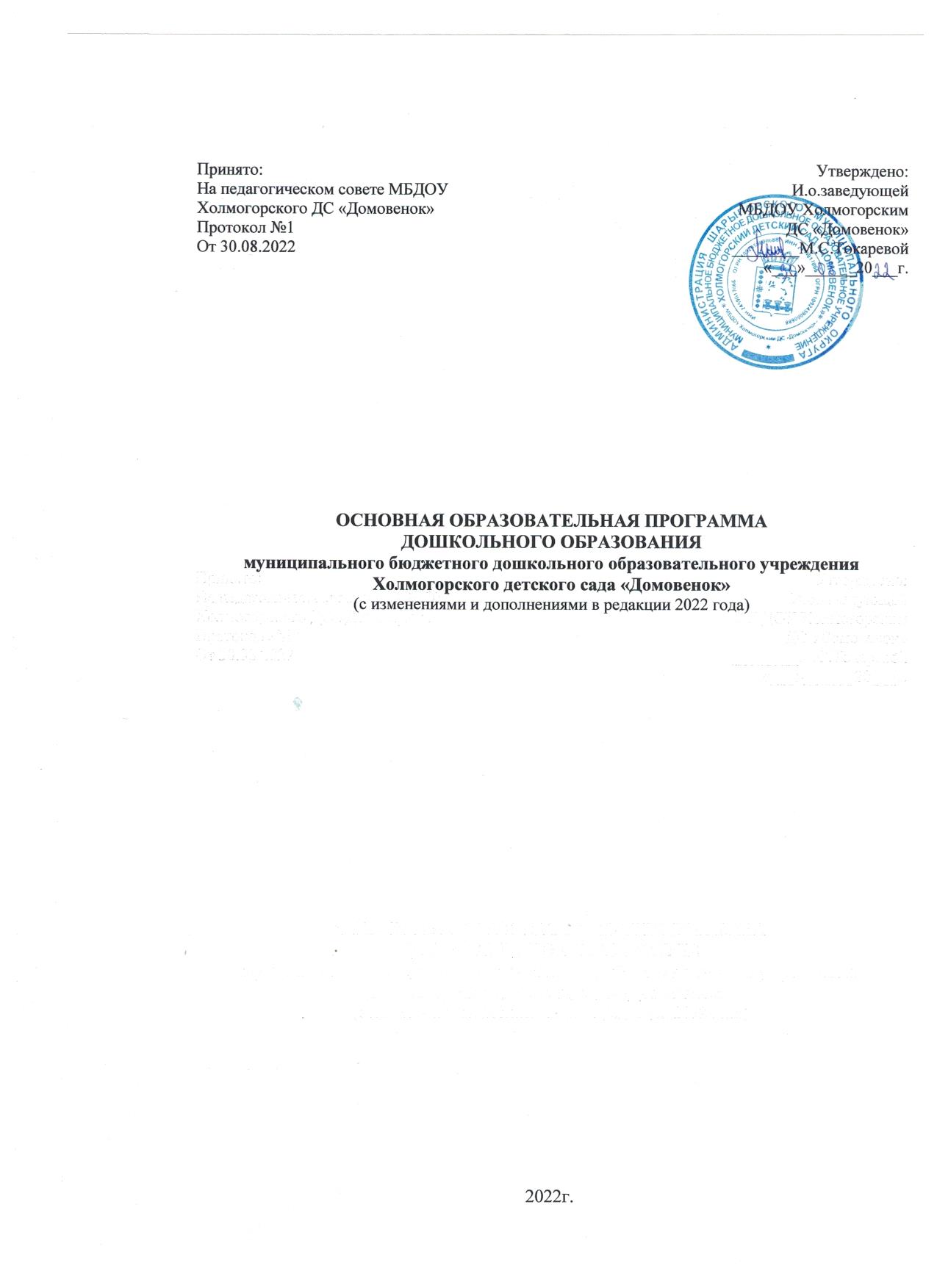 Структура основной образовательной программы1. Целевой раздел программы (из п.2.11.1 ФГОС ДО) Целевой раздел включает в себя пояснительную записку и планируемые результаты освоения программы.1.1. Пояснительная записка. Основная образовательная программа дошкольного образования (далее Программа) определяет содержание и особенности организации образовательной деятельности в муниципальном бюджетном дошкольном образовательном учреждение Холмогорский детский сад «Домовенок» Шарыповского муниципального округа (далее МБДОУ Холмогорский ДС «Домовенок») разработана в соответствии с Федеральным законом от 29 декабря 2012 года № 273-ФЗ «Об образовании в Российской Федерации», Федеральным государственным образовательным стандартом дошкольного образования (Приказ Министерства образования и науки РФ от 17 октября 2013 г. №1155),   инновационной программы дошкольного образования «От рождения до школы» Н.Е.Вераксы, Т.С.Комаровой, Э.М.Дорофеевой (2021г.).Разработана рабочей группой педагогов МБДОУ ДС Холмогорского ДС «Домовенок» в составе: И.о заведующей Токаревой М.С., старшего воспитателя Гашковой Н.Ю., воспитателей Белоусовой Л.И., Легких О.В., педагога-психолога Ледовской А.Н.Наименование учреждения в соответствии с уставом: муниципальное бюджетное дошкольное образовательное учреждение Холмогорский детский сад «Домовенок».Сокращенное наименование: МБДОУ Холмогорский ДС «Домовенок».Место нахождения: Юридический адрес: 662327,Россия, Красноярский край, Шарыповский муниципальный округ, с.Холмогорское, мкр.Энергетик,7.телефон/факс: 8(39153)39-9-31Фактический адрес: 662327,Россия, Красноярский край, Шарыповский муниципальный округ, с.Холмогорское, мкр.Энергетик,7.Электронный адрес:  mbdou.kholmogorskiy14@mail.ruСайт:  http://дс-домовенок.рфУчредитель: Муниципальное казенное учреждение «Управление образования Шарыповского муниципального округа»Документы, регламентирующие образовательную деятельность ДОО:-Устав МБДОУ Холмогорского детского сада «Домовенок»-Лицензия на право осуществления образовательной деятельности  выдана Министерством образования и наукиФедеральные документы:Федеральный закон от 29.12.2012 г. № 273-ФЗ «Об образовании в Российской Федерации»; Федеральный закон от 31.07.2020 № 304-ФЗ «О внесении изменений в Федеральный закон «Об образовании в Российской Федерации» по вопросам воспитания обучающихся; Федеральный государственный образовательный стандарт дошкольного образования (Утвержден приказом Министерства образования и науки Российской Федерации от 17.10.2013 г. № 1155); Приказ Министерства просвещения Российской Федерации от 31.07.2020 г. № 373 «Об утверждении Порядка организации и осуществления образовательной деятельности по основным общеобразовательным программам - образовательным программам дошкольного образования» Примерная ООП дошкольного образования (одобрена решением федерального учебно- методического объединения по общему образованию протокол от 20.05.2015г №2/15) СанПиН 2.4.3648-20 «Санитарно-эпидемиологические требования к организациям воспитания и обучения, отдыха и оздоровления детей и молодежи» от 28.09.2020 г. № 28 СанПиН 2.3/2.4.3590-20 «Санитарно-эпидемиологические требования к организации общественного питания населения» от 27.10.2020г. № 32; СанПиН 1.2.3685-21 «Гигиенические нормативы и требования к обеспечению безопасности и (или) безвредности для человека факторов среды» от 2.01.2021г. Режим работы МБДОУ Холмогорского ДС «Домовенок"-   с понедельника по пятницу с 7:00 до 19:00. Суббота и воскресенье выходной.Реализация Программы осуществляется круглогодично и разделена на 2 периода. I период - с 1 сентября по 31 мая. II период - с 1 июня по 31 августа. Образовательная деятельность осуществляется в течение всего пребывания детей в МБДОУ Холмогорском ДС «Домовенок», независимо от периода.Основная образовательная Программа состоит из обязательной части и части формируемой участниками образовательных отношений.Обязательная часть Программы обеспечивает развитие детей во всех пяти взаимодополняющих областях (социально-коммуникативное, познавательное, речевое, художественно-эстетическое, физическое развитие).Часть Программы, формируемая участниками образовательных отношений, разработана с учетом возрастных и индивидуальных психологических и физиологических особенностей учитывает образовательные потребности, интересы и мотивы детей, членов их семей и педагогов ориентирована на специфику национальных, социокультурных условий.Программа является документом, открытым для внесения изменений и дополнений.	Программы, реализуемые в МБДОУ Холмогорском ДС «Домовенок»* Программа дополняет образовательную область «Художественно-эстетическое развитие» (Музыка). **Программа дополняет образовательную область «Познавательное развитие» ***Программа усиливает раздел «Формирование элементарных математических представлений» в образовательной области «Познавательное развитие». ****Программа дополняет образовательную область «Социально-коммуникативное развитие»  Примечание: курсивом в Программе выделена часть, формируемая участниками образовательных отношений.1.1.1. Цели и задачи реализации Программы Обязательная часть: Цель реализации: повышение социального статуса дошкольного образования; обеспечение государством равенства возможностей для каждого ребенка в получении качественного дошкольного образования; обеспечение государственных гарантий уровня и качества дошкольного образования на основе единства обязательных требований к условиям реализации и образовательных программ дошкольного образования, их структуре и результатам их освоения; сохранение единства образовательного пространства Российской Федерации относительно уровня дошкольного образования.создание благоприятных условий для полноценного проживания ребенком дошкольного детства, формирование основ базовой культуры личности, всестороннее развитие психических и физических качеств в соответствии с возрастными и индивидуальными особенностями, подготовка к жизни в современном обществе, к обучению в школе, обеспечение безопасности жизнедеятельности дошкольника.             Данные цели реализуются в процессе разнообразных видов детской деятельности: игровой, коммуникативной, трудовой, познавательно-исследовательской, продуктивной, музыкально-художественной, чтения.Программа, в соответствии с Федеральным законом «Об образовании в Российской Федерации», содействует взаимопониманию и сотрудничеству между людьми, учитывает разнообразие мировоззренческих подходов, способствует реализации права детей дошкольного возраста на свободный выбор мнений и убеждений, обеспечивает развитие способностей каждого ребенка, формирование и развитие личности ребенка в соответствии с принятыми в семье и обществе духовно-нравственными и социокультурными ценностями в целях интеллектуального, духовно-нравственного, творческого и физического развития человека, удовлетворения его образовательных потребностей и интересов.Задачи реализации Программы: охрана и укрепление физического и психического здоровья детей, в том числе их эмоционального благополучия;обеспечение равных возможностей для полноценного развития каждого ребенка в период дошкольного детства независимо от места проживания, пола, нации, языка, социального статуса, психофизиологических и других особенностей (в том числе ограниченных возможностей здоровья);обеспечение преемственности целей, задач и содержания образования, реализуемых в рамках образовательных программ дошкольного и начального общего образования; создание благоприятных условий развития детей в соответствии с их возрастными и индивидуальными особенностями и склонностями, развития — способностей и творческого потенциала каждого ребенка как субъекта отношений с самим собой, другими детьми, взрослыми и миром; объединение обучения и воспитания в целостный образовательный процесс на основе духовно-нравственных и социокультурных ценностей и принятых в обществе правил и норм поведения в интересах человека, семьи, общества;формирование общей культуры личности детей, развитие их социальных, нравственных, эстетических, интеллектуальных, физических качеств, инициативности, самостоятельности и ответственности ребенка, формирование предпосылок учебной деятельности; обеспечение вариативности и разнообразия содержания программ и организационных форм дошкольного образования, возможности формирования программ различной направленности с учетом образовательных потребностей и способностей детей; формирование социокультурной среды, соответствующей возрастным, индивидуальным, психологическим и физиологическим особенностям детей; обеспечение психолого-педагогической поддержки семьи и повышения компетентности родителей (законных представителей) в вопросах развития и образования, охраны и укрепления здоровья детей.Часть, формируемая участниками образовательных отношений:Цели и задачи части Программы, формируемой участниками образовательных отношений:Парциальная программа художественно-эстетического развития детей 2-7 в изобразительной деятельности» «Цветные ладошки», Лыкова И.АЦель - формирование у детей раннего и дошкольного возраста эстетического отношения и художественно-творческих способностей в изобразительной деятельности. Задачи: 1.Развитие эстетического восприятия художественных образов (в произведениях искусства) и предметов (явлений) окружающего мира как эстетических объектов. 2.Создание условий для свободного экспериментирования с художественными материалами и инструментами. 3.Ознакомление с универсальным «языком» искусства - средствами художественно-образной выразительности. 4.Амплификация (обогащение) индивидуального художественно-эстетического опыта (эстетической апперцепции): «осмысленное чтение» - распредмечивание и опредмечивание -художественно-эстетических объектов с помощью воображения и эмпатии (носителем и выразителем эстетического выступает цельный художественный образ как универсальная категория); интерпретация художественного образа и содержания, заключѐнного в художественную форму. 5.Развитие художественно-творческих способностей в продуктивных видах детской деятельности. 6. Воспитание художественного вкуса и чувства гармонии. 7.Создание условий для многоаспектной и увлекательной активности детей в художественно-эстетическом освоении окружающего мира. 8.Формирование эстетической картины мира и основных элементов «Я - концепции-творца».Программа по музыкальному воспитанию детей дошкольного возраста «Ладушки», Под ред. / И.М. Каплуновой, И.А. Новоскольцевой Цель: усвоение искусства во всем многообразии его видов, жанров, стилей. Задачи: 1.Подготовить детей к восприятию музыкальных образов и представлений; заложить основы гармонического развития (слуха, голоса, внимания, движения, чувства ритма и красоты мелодии, развитие индивидуальных музыкальных способностей; 2.Приобщать детей к русской народно-традиционной и мировой музыкальной культуре; 3.Подготовить детей к освоению приемов и навыков в различных видах музыкальной деятельности адекватно детским возможностям; 4.Развивать коммуникативные способности; научить детей творчески использовать музыкальные впечатления в повседневной жизни; 5.Познакомить детей с разнообразием музыкальных форм и жанров в привлекательной и доступной форме; обогатить детей музыкальными знаниями и представлениями в музыкальной игре; -развивать детское творчество во всех видах музыкальной деятельности; 6.Обеспечить взаимодействие детей, педагогов и родителей в общем педагогическом процессе, организовывать совместную деятельность с целью развития элементов сотрудничества.Парциальная программа «Юный эколог»: Для работы с детьми 3-7 лет. Николаева С.Н.Цель: формирование начал экологической культуры (правильного отношения ребенка к природе, его окружающей, к себе и людям как части природы, к вещам и материалам природного происхождения, которыми он пользуется). Задачи: 1.Формирование у дошкольников осознано правильного, гуманного отношения к природе; 2.Накопление знаний о живой и неживой природе, взаимосвязи и взаимодействии всех природных объектов экологии; 3.Формирование у детей практических навыков и умений в разнообразной деятельности в природе, правильного поведения и общения; 4.Воспитание потребности в созидании и творчестве; 5.Создание условий для полноценного экологического воспитания;6.Воспитание любви к природе через прямое общение с ней.Программа «Математические ступеньки» (Е.В. Колесникова).Цель: приобщение к математическим знаниям, накопленным человечеством, с учетом возрастных особенностей детей 3—7 лет в соответствии с требованиями Стандарта. Задачи: 1.Раскрывать основные направления математического развития детей3—7 лет; 2.Создавать благоприятные условия для формирования математических представлений, теоретического мышления, развития математических способностей; 3.Вводить ребенка в мир математики через решение проблемно- поисковых задач, ознакомление с окружающим миром, игровую деятельность, художественное слово, экспериментирование, с помощью проектного метода; 4.Ормировать основы математической культуры (систематический и целенаправленный процесс освоения ребенком математической культуры, необходимой ему для успешной социальной адаптации); 5.Формировать предпосылки к учебной деятельности, которые позволят успешно освоить школьную программу; 6.Способствовать умственному развитию ребенка, развивать психические процессы (внимание, память, мышление), потребность активно мыслить; 7.Развивать логические формы мышления, приемы умственной деятельности (анализ, синтез, сравнение, обобщение, классификацию, моделирование); 8.Учить применять полученные знания в разных видах деятельности (игре, общении и др.);9.Формировать графические и конструктивные умения и навыки (плоскостное моделирование);10.Воспитывать инициативность, самостоятельность; 11.Обеспечивать возможность непрерывного обучения в условиях образовательной организации; вариативность 5 и разнообразие содержания Программы и форм ее усвоения; 12.Повышать компетентность педагогов, родителей в вопросах математического развития ребенка.  Программа «Основы безопасности детей дошкольного возраста» Авторы: Р. Б. Стеркина, О. Л. Князева, Н. Н. Авдеева. Цель:формирование у детей осознанного выполнения правил поведения, обеспечивающих сохранность их жизни и здоровья в современных условиях улицы, транспорта, природы, быта. Задачи: 1.Формировать и расширить представления о причинах и последствия неосторожного обращения с огнем; 2.Знакомить детей с правилами дорожного движения и правилами безопасного поведения на улице; 3.Учить детей правильно вести себя в таких опасных ситуациях, как контакты с чужими людьми; 4.Обогатить представление детей о здоровье. Формировать у детей элементарные представления о человеческом организме; 5.Обучить уходу за своим телом, навыкам личной гигиены и оказания элементарной помощи;1.1.2. Принципы и подходы к формированию программы:(согласно пункту 1.2 и 1.4 ФГОС ДО)Обязательная часть: В соответствии со Стандартом Программа построена на следующих принципах: 1. Поддержка разнообразия детства; сохранение уникальности и самоценности детства как важного этапа в общем развитии человека, самоценность детства - понимание (рассмотрение) детства как периода жизни значимого самого по себе, без всяких условий; значимого тем, что происходит с ребенком сейчас, а не тем, что этот период есть период подготовки к следующему периоду; 2.Личностно-развивающий и гуманистический характер взаимодействия взрослых (родителей (законных представителей), педагогических и иных работников Организации) и детей;3. Уважение личности ребенка; 4.Реализация Программы в формах, специфических для детей данной возрастной группы, прежде всего в форме игры, познавательной и исследовательской деятельности, в форме творческой активности, обеспечивающей художественно-эстетическое развитие ребенка. 5.Полноценное проживание ребенком всех этапов детства (раннего и дошкольного возраста), обогащение (амплификация) детского развития; 6.Построение образовательной деятельности на основе индивидуальных особенностей каждого ребенка, при котором сам ребенок становится активным в выборе содержания своего образования, становится субъектом образования (далее - индивидуализация дошкольного образования);7.Содействие и сотрудничество детей и взрослых, признание ребенка полноценным участником (субъектом) образовательных отношений;8.Поддержка инициативы детей в различных видах деятельности;9.Сотрудничество ДОО с семьей;10.Приобщение детей к социокультурным нормам, традициям семьи, общества и государства;11.Формирование познавательных интересов и познавательных действий ребенка в различных видах деятельности;12.Возрастная адекватность дошкольного образования (соответствие условий, требований, методов возрасту и особенностям развития);13.Учет этнокультурной ситуации развития детей.Подходы к формированию Программы:личностно-ориентированный подход, который предусматривает организацию образовательного процесса с учетом того, что развитие личности ребенка является главным критерием его эффективности. Механизм реализации личностно-ориентированного подхода – создание условий для развития личности на основе изучения ее задатков, способностей, интересов, склонностей с учетом признания уникальности личности, ее интеллектуальной и нравственной свободы, права на уважение;деятельностный подход, связанный с организацией целенаправленной деятельности в общем контексте образовательного процесса: ее структурой, взаимосвязанными мотивами и целями; видами деятельности (нравственная, познавательная, трудовая, художественная, игровая, спортивная и другие);формами и методами развития и воспитания; возрастными особенностями ребенка при включении в образовательную деятельность;аксиологический (ценностный) подход, предусматривающий организацию развития и воспитания на основе общечеловеческих ценностей (например, ценности здоровья, что в системе образования позволяет говорить о создании и реализации моделей сохранения и укрепления здоровья воспитанников). Или этические, нравственные ценности, предусматривающие реализацию проектов диалога культур, этических отношений и т.д.;компетентностный подход, в котором основным результатом образовательной деятельности становится формирование готовности воспитанников самостоятельно действовать в ходе решения актуальных задач;системный подход - как методологическое направление, в основе которого лежит рассмотрение объекта как целостного множества элементов в совокупности отношений и связей между ними;проблемный подход позволяет сформировать видение Программы с позиций комплексного и модульного представления ее структуры как системы подпрограмм по образовательным областям и детским видам деятельности, организация которых будет способствовать достижению соответствующих для каждой области (направления развития ребенка) целевых ориентиров развития. В таком виде Программа содержит ведущую цель и подцели (задачи), конкретизирующие образовательную деятельность организации по основным направлениям (которые оформлены как подпрограммы). Важным для проблемного подхода является проектирование и реализация деятельности образовательной организации по актуальным проблемам, обусловленным противоречиями между возможностями образовательной организации, интересами общества (запросами родителей) и потребностями ребенка;культурологический подход, имеющий высокий потенциал в отборе культуросообразного содержания дошкольного образования, позволяет выбирать технологии образовательной деятельности, организующие встречу ребенка с культурой, овладевая которой на уровне определенных средств, ребенок становится субъектом культуры и ее творцом. В культурологической парадигме, возможно, рассматривать содержание дошкольного образования как вклад в культурное развитие личности на основе формирования базиса культуры ребенка.Обязательная часть:Принципы и подходы к организации содержания обязательной части Программы, полностью соответствуют ФГОС ДО (вышеназванным принципам и подходам).Часть, формируемая участниками образовательных отношений.Принципы и подходы к организации содержания части Программы, формируемой участниками образовательных отношений, полностью соответствуют вышеназванным принципам и подходам.1.1.3. Значимые для реализации Программы характеристики.Обязательная частьОсновными участниками реализации Программы являются: дети раннего и дошкольного возраста, родители (законные представители), педагоги. Социальными заказчиками реализации Программы как комплекса образовательных услуг являются, в первую очередь, родители воспитанников как гаранты реализации прав ребенка на уход, присмотр, воспитание и обучение. Все воспитанники, посещающие МБДОУ Холмогорский ДС «Домовенок», имеют гражданство Российской Федерации.К значимым для разработки и реализации Программы характеристикам педагогический коллектив МБДОУ Холмогорский ДС «Домовенок» относит:-возрастные характеристики воспитанников;-региональные особенности (национально-культурные, демографические, климатические);-особенности контингента воспитанников;-общие сведения о коллективе детей, работников, родителей;-социальные условия.МБДОУ  Холмогорский ДС «Домовенок» обеспечивает обучение детей от 2 лет до прекращения образовательных отношений, функционирует 5 групп.Возрастные особенности детей младенческого и раннего возраста представлены в приложении № 1. Возрастные особенности детей дошкольного возраста представлены в приложении № 2.Региональные особенностиМуниципальный Шарыповский округ – уникальный уголок Красноярья, где находится около трехсот малых и больших озер. Муниципальный округ богат полезными ископаемыми. Удивителен и прекрасен животный и растительный мир.МБДОУ Холмогорский детский сад «Домовенок») расположен в селе Холмогорское, которое является центральной усадьбой Холмогорского сельского поселения. На территории села расположены:Муниципальное бюджетное образовательное учреждение дополнительного образования детей Шарыповский районный детско-юношеский центр № 35,Муниципальное бюджетное учреждение «Спортивная школа Шарыповского района»,Муниципальное бюджетное учреждение «Межпоселенческая библиотека» Шарыповского района,Муниципальное бюджетное учреждение дополнительного образования «Детская музыкальная школа с. Холмогорское»,Муниципальное бюджетное учреждение культуры «Центральная клубная система Холмогорского сельсовета»,Краевое государственное бюджетное учреждение социального обслуживания «Центр социальной помощи семье и детям «Шарыповский»,Муниципальное   бюджетное   учреждение   «Молодёжный   многопрофильный      центр «Сибиряк» Шарыповского район,Муниципальное бюджетное общеобразовательное учреждение Холмогорская  средняя общеобразовательная школа.Детский сад посещают воспитанники  сел:  Холмогорское,  Береш, Усть-Парная, Линёво, Ажинское. 90% проживают рядом с ДОУ, 10%– в близлежащих сёлах.Национально-культурные и этнокультурные особенности.Население муниципального Шарыповского округа составляет 14 000, многонациональное, большую часть составляют русские. В районе представлены такие национальности как  русские, украинцы, татары, немцы. При организации образовательного процесса в МБДОУ Холмогорском детском саду «Домовенок» учитываются реальные потребности детей различной этнической принадлежности, которые воспитываются в семьях с разными национальными и культурными традициями (даже, несмотря на то, что процент детей, не относящихся к русскому этносу, среди воспитанников ДОО, в общем количестве детей, невелик).
Демографические особенности. В последние годы наблюдается естественный прирост населения с.Холмогорское. Климатические особенности.ДОУ находится на территории, имеющей резко континентальный климат, с достаточно суровыми зимними температурами воздуха до – 40 С.  В условиях холодной сибирской зимы, когда световой день  уменьшается до 7 часов, количество прогулок  и СДВД (совместная деятельность взрослых и детей), осуществляемой на улице, сводится к минимуму. В этих условиях реализация Программы проходит в помещениях ДОО в СДВД и организации различных видов детской деятельности (наблюдения, двигательная активность в подвижных играх, опытно-экспериментальная и исследовательская деятельность).Реализация Программы осуществляется круглогодично.График образовательного процесса составляется в соответствии с выделением двух периодов. Первый период: сентябрь-май, составляется определенный режим дня.Особенностью организации образовательной деятельности по Программе является ситуационный подход. Основной единицей образовательного процесса выступает совместная игровая образовательная ситуация, т. е. такая форма совместной деятельности педагога и детей, которая планируется и целенаправленно организуется педагогом с целью решения определенных задач развития и воспитания в режиме дня. Особенностью образовательных ситуаций, (занятий) является появление образовательного результата (продукта).Второй период: июнь-август, для которого составляется режим дня на лето. Организовывается культурно-досуговая деятельность, мероприятия физкультурно-оздоровительной направленности, деятельности по выбору, по интересам детей. Кадровый потенциал. Квалификация педагогических и учебно-вспомогательных работников соответствует квалификационным характеристикам, установленным в Едином квалификационном справочнике должностей руководителей, специалистов и служащих, раздел «Квалификационные характеристики должностей работников образования», утвержденном приказом Министерства здравоохранения и социального развития Российской Федерации от 26 августа 2010 г. N 761н (зарегистрирован Министерством юстиции Российской Федерации 6 октября 2010 г., регистрационный N 18638), с изменениями, внесенными приказом Министерства здравоохранения и социального развития Российской Федерации от 31 мая 2011 г. N 448н (зарегистрирован Министерством юстиции Российской Федерации 1 июля 2011 г., регистрационный N 21240).Все педагоги учреждения своевременно проходят курсы повышения квалификации, а также повышают профессиональный уровень через посещения методических объединений Шарыповского муниципального округа, прохождение процедуры аттестации, самообразование, что способствует повышению профессионального мастерства, положительно влияет на развитие ДОО.Повышение квалификации руководящих и педагогических кадров - 100 %. Педагогический коллектив разнообразен по стажу работы, совместно с опытными специалистами работают молодые педагоги.На 01.09.2022 г. общее количество педагогических работников – 13 человек (заведующий детским садом, 10 воспитателей, 1 музыкальный руководитель, учитель–логопед).Укомплектованность кадрами:- воспитателями - на 100 %;- помощниками воспитателями – на 100%;- обслуживающим персоналом – 100 %.Образование:Высшее – 5 чел.- 38 %Среднее специальное – 8  чел. – 62%.Наличие квалификационных категорий:Высшая – 3 чел. –  25%Первая – 8 чел. – 67%Без категории – 1 чел. –  8%Социальные условия:В реализации Программы ДОО использует взаимодействие сетевой формы наряду с организациями, осуществляющими образовательную деятельность, медицинские, культурные, физкультурно-спортивные и иные организации, обладающие ресурсами, необходимыми для осуществления образовательной деятельности.Цель взаимодействия с социальным окружением: повышение качества дошкольного образования, обогащение духовного и интеллектуального развития воспитанников, совершенствование конструктивных взаимоотношений с родителями, строящихся на идее социального партнерства.ДОО строит связи с социумом на основе следующих принципов:-учета запросов общественности,-принятия политики детского сада социумом,-сохранения имиджа учреждения в обществе,-установления коммуникаций между детским садом и социумом.Часть, формируемая участниками образовательных отношенийЗначимые для разработки и реализации Программы характеристики, в том числе характеристики особенностей развития детей дошкольного возраста учтены и соответствуют обязательной части Программы.1.2. Планируемые результаты как ориентиры освоения воспитанниками образовательной Программы.Требования ФГОС ДО (раздел IV.) Требования к результатам освоения основной образовательной программы дошкольного образования, (п. 4.3) представлены в виде целевых ориентиров дошкольного образования, которые представляют собой социально-нормативные возрастные характеристики возможных достижений ребенка.Целевые ориентиры образования в раннем возрастеребенок интересуется окружающими предметами и активно действует с ними; эмоционально вовлечен в действия с игрушками и другими предметами, стремится проявлять настойчивость в достижении результата своих действий; использует специфические, культурно фиксированные предметные действия, знает назначение бытовых предметов (ложки, расчески, карандаша и пр.) и умеет пользоваться ими. Владеет простейшими навыками самообслуживания; стремится проявлять самостоятельность в бытовом и игровом поведении; владеет активной и пассивной речью, включенной в общение; может обращаться с вопросами и просьбами, понимает речь взрослых; знает названия окружающих предметов и игрушек; стремится к общению со взрослыми и активно подражает им в движениях и действиях; появляются игры, в которых ребенок воспроизводит действия взрослого; проявляет интерес к сверстникам; наблюдает за их действиями и подражает им; обладает интересом к стихам, песням и сказкам, рассматриванию картинки, стремится двигаться под музыку; проявляет эмоциональный отклик на различные произведения культуры и искусства; у ребенка развита крупная моторика, он стремится осваивать различные виды движения (бег, лазание, перешагивание и пр.). Целевые ориентиры на этапе завершения дошкольного образования.Ребенок овладевает основными культурными средствами, способами деятельности, проявляет инициативу и самостоятельность в разных видах деятельности - игре, общении, познавательно-исследовательской деятельности, конструировании и др.; способен выбирать себе род занятий, участников по совместной деятельности. Ребенок обладает установкой положительного отношения к миру, к разным видам труда, другим людям и самому себе, обладает чувством собственного достоинства; активно взаимодействует со сверстниками и взрослыми, участвует в совместных играх. Способен договариваться, учитывать интересы и чувства других, сопереживать неудачам и радоваться успехам других, адекватно проявляет свои чувства, в том числе чувство веры в себя, старается разрешать конфликты. Умеет выражать и отстаивать свою позицию по разным вопросам. Ребенок обладает развитым воображением, которое реализуется в разных видах деятельности, и прежде всего в игре; ребенок владеет разными формами и видами игры, различает условную и реальную ситуации, умеет подчиняться разным правилам и социальным нормам. Ребенок достаточно хорошо владеет устной речью, может выражать свои мысли и желания, использовать речь для выражения своих мыслей, чувств и желаний, построения речевого высказывания в ситуации общения, выделять звуки в словах, у ребенка складываются предпосылки грамотности. У ребенка развита крупная и мелкая моторика; он подвижен, вынослив, владеет основными движениями, может контролировать свои движения и управлять ими.Ребенок способен к волевым усилиям, может следовать социальным нормам поведения и правилам в разных видах деятельности, во взаимоотношениях со взрослыми и сверстниками, может соблюдать правила безопасного поведения и навыки личной гигиены. Проявляет любознательность, задает вопросы взрослым и сверстникам, интересуется причинно-следственными связями, пытается самостоятельно придумывать объяснения явлениям природы и поступкам людей; склонен наблюдать, экспериментировать. Обладает начальными знаниями о себе, о природном и социальном мире, в котором он живет; знаком с произведениями детской литературы, обладает элементарными представлениями из области живой природы, естествознания, математики, истории и т.п.; способен к принятию собственных решений, опираясь на свои знания и умения в различных видах деятельности.Способен сотрудничать и выполнять как лидерские, так и исполнительские функции в совместной деятельности.Понимает, что все люди равны вне зависимости от их социального происхождения, этнической принадлежности, религиозных и других верований, их физических и психических особенностей. Проявляет эмпатию по отношению к другим людям, готовность прийти на помощь тем, кто в этом нуждается. Проявляет умение слышать других и стремление быть понятым другими.Открыт новому, то есть проявляет желание узнавать новое, самостоятельно добывать новые знания; положительно относится к обучению в школе.Имеет начальные представления о здоровом образе жизни. Воспринимает здоровый образ жизни как ценность. Проявляет патриотические чувства, ощущает гордость за свою страну, ее достижения, имеет представление о ее географическом разнообразии, многонациональности, важнейших исторических событиях. Имеет первичные представления о себе, семье, традиционных семейных ценностях, включая традиционные гендерные ориентации, проявляет уважение к своему и противоположному полу. Соблюдает элементарные общепринятые нормы, имеет первичные ценностные представления о том, «что такое хорошо и что такое плохо», стремится поступать хорошо; проявляет уважение к старшим и заботу о младших. Целевые ориентиры Программы выступают основаниями преемственности дошкольного и начального общего образования. При соблюдении требований к условиям реализации Программы настоящие целевые ориентиры предполагают формирование у детей дошкольного возраста предпосылок учебной деятельности на этапе завершения ими дошкольного образования.Ожидаемые образовательные результаты (целевые ориентиры) инновационной Программы «От рождения до школы» базируются на ФГОС ДО Планируемые результаты освоения части, формируемой участниками образовательных отношенийПрограмма по музыкальному воспитанию детей дошкольного возраста «Ладушки (Ясельки)», «Праздник каждый день» Под ред. / И.М. Каплуновой, И.А. Новоскольцевой -воспринимает музыкальные образы и представления; -творчески использует музыкальные впечатления в повседневной жизни; -проявляет творчество, ориентируется в пространстве, выражает желание выступать самостоятельно; -правильно и ритмично прохлопывает усложненные ритмические формулы, умеет их составлять, проигрывать на музыкальных инструментах, держать ритм в двухголосии;-эмоционально воспринимает музыку, проявляет стремление передать в движении характер музыкального произведения;-способен самостоятельно придумать небольшой сюжет к музыкальному произведению;-проявляет желание музицировать. Целевые ориентиры освоения Программы художественного воспитания и развития детей 2 -7 лет И.А.Лыковой «Цветные ладошки» (часть Программы, формируемая участниками образовательных отношений.) К концу обучения, у детей 3-4 лет, предполагается формирование следующих умений: - эмоционально реагирует на произведения декоративно-прикладного искусства, книжной графики (Е.Чарушин, Ю. Васнецов); - проявляет интерес и бережно относится к результатам детского изобразительного творчества; - умеет находить в объемном или плоскостном изображении черты знакомых предметов, персонажей, явлений и называет их; - умеет располагать и наклеивать готовые части предметов, геометрические и растительные формы для украшения, соблюдать последовательность наклеивания элементов, ориентируясь на цвет и форму; - самостоятельно выбирает цвет материала, фон и размер листа бумаги, способ рисования для создания яркого образа (мазками, пятнами, штрихами, линиями); - создает выразительные образы с помощью интеграции рисования, лепки, аппликации, используя приобретенные навыки и умения.У детей 4-5 лет, предполагается формирование следующих умений: - с интересом изображает знакомые объекты и явления (бытовые, природные, социальные), самостоятельно находит и воплощает в рисунке простые сюжеты на темы окружающей жизни. В создаваемых образах передает доступными графическими и пластическими средствами различные признаки изображаемых объектов (форма, пропорции, цвет, характерные детали); - с удовольствием конструирует различные изделия и постройки из строительных деталей, бумаги, картона, природного и бытового материала, предметов мебели. При этом учитывает как конструктивные свойства материалов (форма, устойчивость, величина, размещение в пространстве), так и назначение самой постройки; создает варианты одного и того же объекта с учетом конструктивной задачи. Выражает свои представления, переживания, чувства, мысли доступными изобразительно-выразительными и конструктивными средствами; проявляет эстетические эмоции и чувства при восприятии произведений разных видов и жанров искусств. У детей 5-6 лет, предполагается формирование следующих умений: - самостоятельно создает выразительные образы различных объектов и явлений окружающего мира на основе сформированных представлений о них, при этом старается передать не только основные признаки (форму, цвет, пропорции, фактуру) изображаемых объектов, но и различные взаимосвязи между ними, а также свое личное отношение. В различных видах изобразительной деятельности стремится к воплощению развернутых сюжетов; в декоративно-оформительской деятельности создает изделия, гармонично сочетающие форму, декор и назначения предмета; - самостоятельно создает конструкции из разнообразных по форме, величине, материалу и фактуре строительных деталей и других материалов (природных и бытовых, готовых и неоформленных); свободно сочетая и адекватно взаимозаменяя их, в соответствии с конструктивной задачей или своим творческим замыслом; понимает способ и последовательность действий, самостоятельно планирует работу и анализирует результат; - успешно применяет освоенные художественные техники и способы, свободно сочетает их для реализации своих творческих замыслов; по своей инициативе осваивает новые техники (монотипия, коллаж, мозаика, граттаж, декупаж, квиллинг, папье-маше, оригами) и различные изобразительно выразительные средства; интересуется изобразительным и декоративно прикладным искусством; замечает красоту и гармонию в окружающем мире. У  детей 6-7 лет предполагается формирование следующих умений:  - самостоятельно, свободно, с интересом создает оригинальные сюжетные композиции различной тематики из близкого окружения (семья, детский сад, бытовые общественные и природные явления, праздники).В творческих работах передает различными изобразительно-выразительными средствами свои личные впечатления об окружающем мире(грустный или веселый человечек, добрый или злой сказочный персонаж). Увлеченно, самостоятельно, творчески создает качественные дизайн-изделия, строительные конструкции, легко видоизменяет постройки по ситуации, охотно участвует в коллективной работе или сюжетной игре, самостоятельно планирует деятельность, успешно реализует творческие замыслы, свободно и умело сочетает различные художественные техники, интересуется изобразительным и декоративно-прикладным искусством; - в работах передает различными изобразительно-выразительными средствами свои личные впечатления об окружающем мире (грустный или весѐлый человечек, добрый или злой сказочный персонаж) Увлеченно, самостоятельно, творчески создает качественные дизайн изделия, строительные конструкции, легко видоизменяет постройки по ситуации, охотно участвует в коллективной работе или сюжетной игре, самостоятельно планирует деятельность, успешно реализует творческие замыслы, свободно и умело сочетает различные художественные техники, интересуется изобразительным и декоративно-прикладным искусством.Образовательная программа «Основы безопасности детей дошкольного возраст» (Н.Н.Авдеева, О.Л.Князева, Р.Б.Стеркина). - воспитанники знают правила безопасного поведения и здорового образа жизни и применяют их в реальной жизни. - у детей сформированы основы экологической культуры, ценностей здорового образа жизни, осторожного обращения с опасными предметами, безопасного поведения на улице.Программа «Юный эколог» С.Н. Николаевой соответствуют целевым ориентирам, обозначенным в ФГОС ДО, а именно: -ребенок проявляет любознательность, задает вопросы взрослым и сверстникам, интересуется причинно-следственными связями, пытается самостоятельно придумывать объяснения явлениям природы и поступкам людей; - ребенок склонен наблюдать, экспериментировать; - обладает начальными знаниями о себе, о природном и социальном мире, в котором он живет;-знаком с произведениями детской литературы, обладает элементарными представлениями из области живой природы, естествознания, математики, истории и т.п.Программа развития математических представлений у дошкольников. «Математические ступеньки» Колесникова Е.В.  - проявляет инициативу, самостоятельность в общении, игре, познавательно-исследовательской деятельности; - активно взаимодействует со сверстниками и взрослыми; -адекватно проявляет свои чувства, в том числе чувство веры в себя; - связно и грамотно выражает свои мысли; -осуществляет волевые усилия для достижения поставленной цели; - проявляет любознательность; - интересуется причинно-следственными связями; - обладает элементарными представлениями в области математики; - принимает собственные решения, опираясь на свои знания и умения. 2. СОДЕРЖАТЕЛБНЫЙ РАЗДЕЛ ПРОГРАММЫ (из п.2.11.2. ФГОС ДО)2.1. Содержание образовательной деятельности в соответствии с направлениями развития ребенка (в пяти образовательных областях).Содержание ООП ДО МБДОУ Холмогорского ДС «Домовенок» обеспечивает развитие личности, мотивации и способностей детей в различных видах деятельности и охватывает следующие структурные единицы, представляющие определенные направления развития и образования детей (образовательные области):социально-коммуникативное развитиепознавательное развитиеречевое развитиехудожественно-эстетическое развитиефизическое развитиеОписание образовательной деятельности в соответствии с направлениями развития ребенка (в пяти образовательных областях) соответствует инновационной  образовательной программе дошкольного образования «От рождения до школы». В соответствии с п. 2.12 ФГОС ДО, данное содержание обязательной части Программы оформлено в виде ссылки на вышеупомянутую примерную образовательную программу дошкольного образования «От рождения до школы»  / Под ред. Н. Е. Вераксы, Т. С. Комаровой, Э. М. Дорофеевой. - Издание пятое (инновационное), исп. и доп. - М.: МОЗАИКА-СИНТЕЗ, 2019. -  c. 336 https://firo.ranepa.ru/obrazovanie/fgos/98-kompleksniye-programmy/470-programma-ot-rozhdeniya-do-shkolyОБРАЗОВАТЕЛЬНАЯ ОБЛАСТЬ «СОЦИАЛЬНО-КОММУНИКАТИВНОЕ РАЗВИТИЕ»Извлечение из ФГОС ДОСоциально-коммуникативное развитие направлено на усвоение норм и ценностей, принятых в обществе, включая моральные и нравственные ценности; развитие общения и взаимодействия ребѐнка с взрослыми и сверстниками; становление самостоятельности, целенаправленности и саморегуляции собственных действий; развитие социального и эмоционального интеллекта, эмоциональной отзывчивости, сопереживания, формирование готовности к совместной деятельности со сверстниками, формирование уважительного отношения и чувства принадлежности к своей семье и к сообществу детей и взрослых в организации; формирование позитивных установок к различным видам труда и творчества; формирование основ безопасного поведения в быту, социуме, природе.Комплексная ОП ДО «От рождения до школы»ОБРАЗОВАТЕЛЬНАЯ ОБЛАСТЬ «ПОЗНАВАТЕЛЬНОЕ РАЗВИТИЕ»Извлечение из ФГОС ДОПознавательное развитие предполагает развитие интересов детей, любознательности и познавательной мотивации; формирование познавательных действий, становление сознания; развитие воображения и творческой активности; формирование первичных представлений о себе, других людях, объектах окружающего мира, о свойствах и отношениях объектов окружающего мира (форме, цвете, размере, материале, звучании, ритме, темпе, количестве, числе, части и целом, пространстве и времени, движении и покое, причинах и следствиях и др.), о малой родине и Отечестве, представлений о социокультурных ценностях нашего народа, об отечественных традициях и праздниках, о планете Земля как общем доме людей, об особенностях еѐ природы, многообразии стран и народов мира.Комплексная ОП ДО «От рождения до школы»ОБРАЗОВАТЕЛЬНАЯ ОБЛАСТЬ «РЕЧЕВОЕ РАЗВИТИЕ» Извлечение из ФГОС ДО Речевое развитие включает владение речью как средством общения и культуры; обогащение активного словаря; развитие связной, грамматически правильной диалогической и монологической речи; развитие речевого творчества; развитие звуковой и интонационной культуры речи, фонематического слуха; знакомство с книжной культурой, детской литературой, понимание на слух текстов различных жанров детской литературы; формирование звуковой аналитико-синтетической активности как предпосылки обучения грамоте.Комплексная ОП ДО «От рождения до школы»ОБРАЗОВАТЕЛЬНАЯ ОБЛАСТЬ «ХУДОЖЕСТВЕННО-ЭСТЕТИЧЕСКОЕ РАЗВИТИЕ»Извлечение из ФГОС ДО Художественно-эстетическое развитие предполагает развитие предпосылок ценностно-смыслового восприятия и понимания произведений искусства (словесного, музыкального, изобразительного), мира природы; становление эстетического отношения к окружающему миру; формирование элементарных представлений о видах искусства; восприятие музыки, художественной литературы, фольклора; стимулирование сопереживания персонажам художественных произведений; реализацию самостоятельной творческой деятельности детей (изобразительной, конструктивно-модельной, музыкальной, и др.)Комплексная ОП ДО «От рождения до школы»ОБРАЗОВАТЕЛЬНАЯ ОБЛАСТЬ «ФИЗИЧЕСКОЕ РАЗВИТИЕ»Извлечение из Ф ГОС ДО Физическое развитие включает приобретение опыта в следующих видах деятельности детей: двигательной, в том числе связанной с выполнением упражнений, направленных на развитие таких физических качеств, как координация и гибкость; способствующих правильному формированию опорно-двигательной системы организма, развитию равновесия, координации движения, крупной и мелкой моторики обеих рук, а также с правильным, не наносящем ущерба организму, выполнением основных движений (ходьба, бег, мягкие прыжки, повороты в обе стороны), формирование начальных представлений о некоторых видах спорта, овладение подвижными играми с правилами; становление целенаправленности и саморегуляции в двигательной сфере; становление ценностей здорового образа жизни, овладение его элементарными нормами и правилами (в питании, двигательном режиме, закаливании, при формировании полезных привычек и др.).Комплексная ОП ДО «От рождения до школы»Содержательный раздел Программы по музыкальному воспитаниюдетей дошкольного возраста «Ладушки», «Праздник каждый день» И. Каплуновой, И. Новоскольцевой. – Санкт-Петербург: Реноме, 2015г., обеспечивает развитие детей в возрасте от 1,5 до 8 лет по образовательной области художественно-эстетическое развитие (Музыка) (п. 2.5 ФГОС ДО). Программа решает задачи развития ребенка раннего и дошкольного возраста в соответствии с данной образовательной областью. Содержание Программы обеспечивает развитие дошкольника в различных видах деятельности через личностно-ориентированный подход к каждому ребенку.Часть, формируемая участниками образовательных отношений:ОО «Художественно-эстетическое развитие» дополняется технологиями Программы по музыкальному воспитанию детей дошкольного возраста 3-7 лет «Ладушки (Ясельки)», «Праздник каждый день» (И.М. Каплунова, И.А. Новоскольцева) стр.36-97. Задачи (с первой младшей группы) реализуются через совместную деятельность педагога и детей (занятия, культурно - досуговую деятельность).Дополняется парциальной программой художественного-эстетического развития детей 2-7 в изобразительной деятельности «Цветные ладошки» Лыковой И.А. Задачи  реализуются через совместную деятельность педагога и детей (образовательная деятельность). ОО «Познавательное развитие» дополняется технологиями программы развития математических представлений у дошкольников Колесникова Е.В. «Математические ступеньки»  Задачи (со старшей группы) реализуются через совместную деятельность педагога и детей (образовательная деятельность).Дополняется парциальной программой «Юный эколог» Николаевой С.Н.Задачи реализуютсяОО «Социально-коммуникативное развитие» дополняется технологиями программы «Безопасность» Авдеевой Н.Н., Князевой О.Л., Стеркина Р.Б.Задачи (со второй младшей группы) реализуются через совместную деятельность педагога и детей (игровые образовательные ситуации, беседы, игры, культурно - досуговую деятельность).Содержание основной образовательной Программы дошкольного образования МБДОУ  Холмогорского ДС «Домовенок» оставляет право на использование различных форм и методов развития с учетом индивидуальных и возрастных особенностей детей, социокультурных различий, своеобразия домашних и бытовых условий, а также общей социально-экономической и криминогенной ситуации.1.2. Описание вариативных форм, способов, методов и средств реализации Программы с учетом возрастных и индивидуальных особенностей воспитанников, специфики их образовательных потребностей и интересов.Обязательная частьС учетом Стандарта (п. 2.11.2) МБДОУ Холмогорский ДС «Домовенок» использует вариативность форм, методов и средств в образовательном процессе, основанных на: возрастных особенностях воспитанников; их индивидуальных и особых образовательных потребностей; личных интересов, мотивов, ожиданий, желаний детей; степени организации деятельности воспитанников.ООП ДО составлена с учетом Стандарта. Примерно из 40% части формируемой участниками образовательных отношений 30% реализуется в специфических формах деятельности, то есть образовательные задачи предусмотрены в ходе режимных моментов, в совместной деятельности взрослого и детей: (беседах, общении, играх познавательно-исследовательской деятельности, досугах, игровых образовательных ситуациях и др.) и в самостоятельной деятельности дошкольников.В соответствии с ФГОС ДО содержание образовательных областей зависит от возрастных и индивидуальных особенностей детей, определяется целями и задачами Программы и реализуется в различных видах деятельности (общении, игре, познавательно-исследовательской деятельности - как сквозных механизмах развития ребенка):- в раннем возрасте (от 1 года до 3 лет) - предметная деятельность и игры с составными и динамическими игрушками; экспериментирование с материалами и веществами (песок, вода, тесто и пр.), общение с взрослым и совместные игры со сверстниками под руководством взрослого, самообслуживание и действия с бытовыми предметами-орудиями (ложка, совок, лопатка и пр.), восприятие смысла музыки, сказок, стихов, рассматривание картинок, двигательная активность; - в дошкольном возрасте (от 3 лет до 8 лет) - ряд видов деятельности, таких как игровая, включая сюжетно-ролевую игру, игру с правилами и другие виды игры, коммуникативная (общение и взаимодействие со взрослыми и сверстниками), познавательно-исследовательская (исследования объектов окружающего мира и экспериментирования с ними), а также восприятие художественной литературы и фольклора, самообслуживание и элементарный бытовой труд (в помещении и на улице), конструирование из разного материала, включая конструкторы, модули, бумагу, природный и иной материал, изобразительная (рисование, лепка, аппликация), музыкальная (восприятие и понимание смысла музыкальных произведений, пение, музыкально-ритмические движения, игры на детских музыкальных инструментах) и двигательная (овладение основными движениями) формы активности ребенка. Игровая деятельность является ведущей деятельностью ребенка дошкольного возраста и представлена в образовательном процессе в разнообразных формах - это дидактические и сюжетно-дидактические, развивающие, подвижные игры, игры-путешествия, игровые проблемные ситуации, игры-инсценировки, игры-этюды и пр. Организация сюжетно-ролевых, режиссерских, театрализованных игр и игр-драматизаций осуществляется преимущественно в режимных моментах (в утренний отрезок времени и во второй половине дня).Содержание Программы в полном объѐме может быть реализовано в процессе совместной образовательной деятельности педагогов и детей (игровых образовательных ситуаций, занятий узких специалистов), а также через организацию самостоятельной деятельности детей.Организованная образовательная деятельность с детьми проводится в форме образовательных ситуаций в соответствии с образовательными областями и задачами физического, социально-коммуникативного, познавательного, речевого и художественно-эстетического развития. Образовательная деятельность носит интегративный, проблемно-игровой характер, предполагает познавательное общение воспитателя и детей, самостоятельность детей и личностно-ориентированный подход педагога. Активно используются разнообразные виды наглядности, в том числе схемы, предметные и условно-графические модели. Назначение образовательных ситуаций состоит в систематизации, углублении, обобщении личного опыта детей: в освоении новых, более эффективных способов познания и деятельности, в осознании связей и зависимостей, которые скрыты от детей в повседневной жизни и требуют для их освоения специальных условий. На занятиях под руководством воспитателя дети усваивают обобщенные представления, элементарные понятия, простейшие закономерности, овладевают элементами учебной деятельности. Успешная и активная работа на занятиях подготавливает детей к будущему школьному обучению. Воспитатель также широко применяет ситуации выбора. Предоставление дошкольникам реальных прав выбора средств, цели, задач и условий своей деятельности создает почву для личного самовыражения. В группах используется прием совместного обсуждения с детьми и последующего практического выбора деятельности, в какие игры поиграть на прогулке, чем и как лучше украсить группу к празднику, какие экспонаты подготовить к выставке, в каких центрах активности сегодня предпочитают действовать дети и пр. На занятиях воспитатель использует свободный практический выбор детьми материалов для поделок, композиции и колорита рисунка, приемов и способов действий, партнеров для совместного выполнения задачи и т. п.Наряду с ситуациями практического выбора воспитателем используются ситуации морального выбора, в которых детям необходимо решить проблему с позиции учета интересов других людей (сверстников, малышей, взрослых). Например, оставить рисунок себе или отправить вместе с рисунками других детей больному ребенку; забрать себе лучшие игрушки или поделить их по справедливости; разделить ответственность за случившееся с другим ребенком или предпочесть переложить всю вину на другого. Воспитателю необходимо помочь дошкольникам сделать справедливый выбор и пережить чувство морального удовлетворения от своих действий. Поведение детей в ситуациях практического и морального выбора служит для воспитателя показателем растущей самостоятельности и социально-нравственного развития старших дошкольников. Образовательные ситуации могут включаться в образовательную деятельность в режимных моментах. Они ориентированы на интересы и возможности каждого ребенка и учитывают социальную ситуацию его развития, направлены на проявление ребенком активности, самостоятельности, инициативы и творчества. Игровые образовательные ситуации могут «запускать» инициативную деятельность детей через постановку проблемы, требующей самостоятельного решения, через привлечение внимания детей к материалам для экспериментирования и исследовательской деятельности, для продуктивного творчества. Главными задачами таких образовательных ситуаций, занятий является формирование у детей новых компетенций, мотиваций в разных видах деятельности и представлений, развитие способности рассуждать и делать выводы. Образовательные ситуации, занятия носят интегративный, проблемно-игровой характер, предполагают познавательное общение воспитателя и детей, самостоятельность детей и личностно-ориентированный подход педагога. Активно используются разнообразные виды наглядности, в том числе схемы, предметные и условно-графические модели. Ситуационный подход дополняет принцип продуктивности, который связан с получением какого либо продукта, который в материальной форме отражает социальный опыт приобретаемый детьми (панно, газета, журнал, атрибуты для сюжетно-ролевой игры, экологический дневник и др.). Принцип продуктивности ориентирован на развитие субъектности ребенка в образовательной деятельности разнообразного содержания. Этому способствуют современные способы организации образовательного процесса с использованием детских проектов, игр-путешествий, коллекционирования, экспериментирования, создания спектаклей-коллажей и многое другое. Совместная деятельность отличается наличием партнѐрской позиции взрослого и партнѐрской формой организации (сотрудничество взрослого и детей, возможность свободного размещения, перемещения и общения детей в процессе игровых образовательных ситуаций, занятий и образовательной деятельности в режиме дня), предполагает сочетание индивидуальной, подгрупповой и групповой форм организации работы с воспитанниками. Игровая деятельность является ведущей деятельностью ребенка дошкольного возраста и представлена в образовательном процессе в разнообразных формах - это дидактические и сюжетно-дидактические, развивающие, подвижные игры, игры-путешествия, игровые проблемные ситуации, игры-инсценировки, игры-этюды и пр. Организация сюжетно-ролевых, режиссерских, театрализованных игр и игр-драматизаций осуществляется преимущественно в режимных моментах (в утренний отрезок времени и во второй половине дня). Формы реализации Программы:Физическое развитие: занятие, утренняя гимнастика, игра, беседа, рассматривание, спортивные досуги и состязания, совместная деятельность взрослого и детей тематического характера, проектная деятельность, самостоятельная двигательная деятельность; подвижные игры, игры эстафеты. Социально-коммуникативное развитие: совместная со взрослым деятельность (игровая образовательная ситуация), индивидуальная игра, совместная с воспитателем игра, совместная со сверстниками игра, игра, чтение, беседа, наблюдение, игровая ситуация, экскурсия, проектная деятельность, совместные действия, рассматривание, просмотр и анализ мультфильмов, экспериментирование, дежурство, совместная деятельность взрослого и детей тематического характера, деятельность по интересам детей.Речевое развитие: совместная со взрослым деятельность (игровая образовательная ситуация), чтение, беседа, решение проблемных ситуаций, разговор с детьми, игра, проектная деятельность, создание коллекций, обсуждение, рассказ, инсценирование, ситуативный разговор с детьми, сочинение загадок, проблемная ситуация, использование различных видов театра, деятельность по интересам детей. Познавательное развитие: совместная со взрослым деятельность (игровая образовательная ситуация), создание коллекций, проектная деятельность, исследовательская деятельность, конструирование, экспериментирование, развивающая игра, наблюдение, проблемная ситуация, рассказ, беседа, деятельность на интерактивном оборудовании, коллекционирование, экскурсии, моделирование, реализация проекта, игры с правилами, деятельность по интересам детей. Художественно-эстетическое развитие: совместная со взрослым деятельность (игровая образовательная ситуация), изготовление украшений для группового помещения к праздникам, предметов для игры, сувениров, предметов для познавательно-исследовательской деятельности; создание макетов, коллекций и их оформление; рассматривание эстетически привлекательных предметов; игра; организация выставок; слушание соответствующей возрасту народной, классической, детской музыки; музыкально-дидактическая игра; беседа интегративного характера, элементарного музыковедческого содержания; совместное и индивидуальное музыкальное исполнение; музыкальное упражнение; двигательный, танец; творческое задание; концерт - импровизация; музыкальная сюжетная игра; самостоятельная деятельность; беседы по содержанию песни (ответы на вопросы). Самостоятельная деятельность детей - свободная деятельность воспитанников в условиях созданной педагогами развивающей предметно-пространственной образовательной среды, обеспечивающей выбор каждым ребенком деятельности по интересам и позволяющая ему взаимодействовать со сверстниками или действовать индивидуально. Данный вид деятельности направлен на развитие самостоятельной активности ребенка, в целях развития и амплификации (обогащения) опыта воспитанников. Этому способствует развивающая предметно пространственная среда, которая создается посредством различных материалов для игр, рисования, лепки, конструирования по замыслу, рассматривания альбомов, книг, иллюстраций, оснащение для самостоятельных физических упражнений и т.д. Объем самостоятельной деятельности как свободной деятельности воспитанников в условиях созданной педагогами предметно-развивающей образовательной среды по каждой образовательной области не определяется. Общий объем самостоятельной деятельности детей соответствует требованиям действующих санитарных норм.	Формы самостоятельной деятельности детейПри реализации образовательной Программы педагог:- продумывает содержание и организацию совместного образа жизни детей, условия эмоционального благополучия и развития каждого ребенка;- определяет единые для всех детей правила сосуществования детского общества, включающие равенство прав, взаимную доброжелательность и внимание друг к другу, готовность прийти на помощь, поддержать; - соблюдает гуманистические принципы педагогического сопровождения развития детей, в числе которых забота, теплое отношение, интерес к каждому ребенку, поддержка и установка на успех, развитие детской самостоятельности, инициативы; - осуществляет развивающее взаимодействие с детьми, основанное на современных педагогических позициях: «Давай сделаем это вместе»; «Посмотри, как я это делаю»; «Научи меня, помоги мне сделать это»; - сочетает совместную с ребенком деятельность (игры, труд, наблюдения и пр.) и самостоятельную деятельность детей; - ежедневно планирует образовательные ситуации, обогащающие практический и познавательный опыт детей, эмоции и представления о мире; - создает развивающую предметно-пространственную среду; - наблюдает, как развиваются самостоятельность каждого ребенка и взаимоотношения детей; - сотрудничает с родителями, совместно с ними решая задачи воспитания и развития малышей;- игра продолжает оставаться основной формой организации жизни. В младшей и средних группах, воспитатели отдают предпочтение игровому построению всего образа жизни детей. В течение дня дети могут участвовать в разнообразных играх - сюжетно-ролевых, режиссерских, подвижных, имитационно-театрализованных, хороводных, музыкальных, познавательных. Часть из них организуется и целенаправленно используется воспитателем как средство решения определенных задач. Например, игры с готовым содержанием и правилами используются для развития внимания, памяти, речи, умения сравнивать, действовать по элементарному алгоритму;- воспитатель выступает носителем игровых традиций и ненавязчиво передает их детям. Прежде всего, в совместных играх воспитателя с детьми. В обстановке игры своим примером воспитатель показывает детям, как лучше договориться, распределить роли, как с помощью развития сюжета принять в игру всех желающих. Участвуя в одной и той же игре, воспитатель каждый раз берет на себя новые роли, вступает с детьми в разные ролевые диалоги. Используя свою игровую роль, он побуждает детей к творчеству, к изменению игровой обстановки (поставить дополнительный телефон для переговоров, отгородить место для еще одного кабинета врача, наметить новый маршрут путешествия);- игровая мотивация активно используется воспитателями в организации деятельности детей младшего и среднего возраста. Все виды образовательной деятельности проходят либо в форме игры, либо составлены из игровых приемов и действий. В силу особенностей наглядно-образного мышления среднего дошкольника, предпочтение отдается наглядным, игровым и практическим методам, слова педагога сопровождаются разнообразными формами наглядности и практической деятельностью детей.- в основе организации жизни детей лежит деятельностный подход, который реализуется как в свободной детской деятельности, так и в совместной деятельности взрослого и детей ( образовательных ситуациях, занятиях- узкие специалисты);- взаимодействуя с дошкольниками, воспитатель использует несколько педагогических позиций: партнерства и сотрудничества («Мы сделаем это вместе», «Давайте найдем общее решение», «Мне тоже интересно узнать об этом»), позиция передачи опыта (« Люди обычно это делают так»), позиция обращения за помощью к детям («У меня это почему-то не получается», «Я забыла, как это можно сделать». «Кто может мне помочь в этом?»). Такое взаимодействие с педагогом помогает детям быстрее становиться - самостоятельными и чувствовать себя компетентными; - определяются игровые интересы и предпочтения мальчиков и девочек. Дети самостоятельно создают игровое пространство, выстраивают сюжет и ход игры, распределяют роли. В совместной игре появляется потребность - регулировать взаимоотношения со сверстниками, складываются нормы нравственного поведения, проявляются нравственные чувства; - ребенок пятого года жизни отличается высокой активностью. Это создает новые возможности для развития самостоятельности во всех сферах его жизни. Воспитатель специально насыщает жизнь детей проблемными практическими и познавательными ситуациями, в которых детям необходимо самостоятельно применить освоенные приемы (определить, влажный или сухой песок, годится ли он для постройки; отобрать брусочки такой ширины, чтобы по ним одновременно проезжали 2 или 3 машины и пр.). В свободной деятельности дети по желанию выбирают интересные занятия в организованных в группе центрах активности. Во время образовательных ситуаций, занятий и в свободной детской деятельности воспитатель создает различные ситуации, побуждающие детей проявить инициативу, активность, совместно найти правильное решение проблемы;- используются ситуации взаимной поддержки и взаимной помощи детей, проявления внимания к старшим, заботы о животных, бережного отношения к вещам и игрушкам: «Помоги другу», «Поделись с другими», «Нашим животным с нами хорошо», «Мы помощники в группе» и др.; - в старших подготовительных группах педагоги учитывают и поддерживают проявления индивидуальности в ребенке. Своим поведением воспитатель показывает примеры доброго, заботливого отношения к людям, побуждают ребят замечать состояние сверстника. Поддерживается интерес старших дошкольников к общению со взрослым, в детях ощущение взросления, растущих возможностей;- в образовательном процессе формируются такие предпосылки, как умение действовать по правилу, замыслу, образцу, ориентироваться на способ действия. Воспитатели используют выражения «Я горжусь вами», «Я верю, что вы успешно справитесь с этим»; - предметом особого внимания воспитателя является познавательное развитие старших дошкольников, их познавательная активность. Под руководством педагога шестилетки включаются в поисковую деятельность, принимают и самостоятельно ставят познавательные задачи, выдвигают предположения о причинах и результатах наблюдаемых явлений, используют разные способы проверки: опыты, эвристические рассуждения, длительные сравнительные наблюдения, самостоятельно делают маленькие «открытия»;- педагоги широко применяют ситуации выбора. Предоставление дошкольникам реальных прав выбора средств, цели, задач и условий своей деятельности создает почву для личного самовыражения. В группах используется прием совместного обсуждения с детьми и последующего практического выбора. В какие игры поиграть на прогулке, чем и как лучше украсить группу к празднику, какие экспонаты подготовить к выставке, в каких центрах активности сегодня предпочитают действовать дети и пр. Все образовательные ситуации проходят в форме игры, либо составлены из игровых приемов и действий. Во вторую половину дня проводятся развлечения, организуются условия для разнообразных самостоятельных игр, продуктивной деятельности по выбору детей и доверительного личностного общения воспитателя с детьми. Воспитатель также планирует время для знакомства детей с художественной литературой, обсуждения прочитанного, разговора о любимых книгах. Все формы вместе и каждая в отдельности реализуются через сочетание организованных взрослыми и самостоятельно инициируемых (по инициативе детей) свободно выбираемых детьми видов деятельности. Методы реализации основной образовательной Программы ДО: - методы мотивации и стимулирования развития у детей первичных представлений и приобретения детьми опыта поведения и деятельности (образовательные ситуации, игры, соревнования, состязания и др.); - методы создания условий, или организации развития у детей первичных представлений и приобретения детьми опыта поведения и деятельности (метод приучения к положительным формам общественного поведения, упражнения, образовательные ситуации); - методы, способствующие осознанию детьми первичных представлений и опыта поведения и деятельности (рассказ взрослого, пояснение, разъяснение, беседа, чтение художественной литературы, обсуждение, рассматривание и обсуждение, наблюдение и др.); - информационно-рецептивный метод - предъявление информации, организация действий ребѐнка с объектом изучения (распознающее наблюдение, рассматривание картин, демонстрация кино- и диафильмов, просмотр компьютерных презентаций, рассказы воспитателя или детей, чтение); - репродуктивный метод - создание условий для воспроизведения представлений и способов деятельности, руководство их выполнением (упражнения на основе образца воспитателя, беседа, составление рассказов с опорой на предметную или предметно-схематическую модель); - метод проблемного изложения - постановка проблемы и раскрытие пути еѐ решения в процессе организации опытов, наблюдений; - эвристический метод (частично-поисковый) - проблемная задача делится на части - проблемы, в решении которых принимают участие дети (применение представлений в новых условиях) - исследовательский метод - составление и предъявление проблемных ситуаций, ситуаций для экспериментирования и опытов (творческие задания, опыты, экспериментирование). При подборе форм, методов, способов реализации Программы для достижения планируемых результатов, описанных в Стандарте в форме целевых ориентиров и представленных в разделе 1.2. Программы, и развития в пяти образовательных областях педагоги учитывают общие характеристики возрастного развития детей и задачи развития для каждого возрастного периода, а также описание форм, способов, методов и средств из инновационной   программы дошкольного образования «От рождения до школы»/ Под.ред. Н.Е.Вераксы, Т.С.Комаровой, Т.С.Комаровой, 2021г.Педагогические технологииЧасть, формируемая участниками образовательных отношений:Вариативные формы, способы, методы и средства реализации Программы в части, формируемой участниками образовательных отношений совпадают с вариативными формами, способами, методами и средствами реализации обязательной части Программы. Формы организации: -утренний и вечерний круг; -игровые образовательные ситуации, «запускающие» проект/мини проект; -проекты различной направленности (в первую очередь познавательно-исследовательские; -коллекционирование; -конструирование; -создание альбомов; -различные виды игр; свободная игра, игра-исследование, ролевая, подвижные народные игры; -взаимодействие и общение детей и взрослых и/или детей между собой; -досуги, праздники; -социальные акции; -наблюдение и анализ проблемных ситуаций; -познавательные беседы; -экскурсии, различные виды игр.2.2.1. Особенности образовательной деятельности разных видов икультурных практикВ соответствии с ФГОС ДО содержание образовательных областей зависит от возрастных и индивидуальных особенностей детей, определяется целями и задачами Программы и реализуется в различных видах деятельности. Содержание Программы в полном объѐме может быть реализовано в процессе совместной образовательной деятельности педагогов и детей, а также через организацию самостоятельной деятельности детей. Особенностью организации образовательного процесса является ситуационный подход. Основной единицей образовательного процесса выступает образовательная ситуация, то есть такая форма совместной деятельности и детей, которая планируется (по примерному распределению игровых образовательных ситуаций - совместной деятельности взрослого и детей) и целенаправленно организуется педагогом с целью решения определенных задач развития и воспитания. Особенностью образовательной ситуации является появление образовательного результата (продукта) в ходе специально организованного взаимодействия воспитателя и ребенка. Такие продукты могут быть как материальными (рассказ, рисунок, поделка, коллаж, экспонат для выставки), так и нематериальными (новое знание, образ, идея, отношение, переживание). Ориентация на конечный продукт определяет технологию создания образовательных ситуаций. Главными задачами таких игровых образовательных ситуаций является формирование у детей новых умений в разных видах деятельности и представлений, обобщение знаний по теме, развитие способности рассуждать и делать выводы. Воспитатель создает разнообразные образовательные ситуации, побуждающие детей применять свои знания и умения, активно искать новые пути решения возникшей в ситуации задачи, проявлять эмоциональную отзывчивость и творчество. Активно используются игровые приемы, разнообразные виды наглядности. Назначение игровых образовательных ситуаций состоит в систематизации, углублении, обобщении личного опыта детей: в освоении новых, более эффективных способов познания и деятельности; в осознании связей и зависимостей, которые скрыты от детей в повседневной жизни и требуют для их освоения специальных условий.Образовательные ситуации поддерживают инициативную деятельность детей через постановку проблемы, требующей самостоятельного решения, через привлечение внимания детей к материалам для экспериментирования и исследовательской деятельности, для продуктивного творчества.Игровая деятельность является ведущей деятельностью ребенка дошкольного возраста. В совместной деятельности она выступает в качестве основы для интеграции всех других видов деятельности ребенка дошкольного возраста. Игровая деятельность представлена в образовательном процессе в разнообразных формах — это дидактические и сюжетно-дидактические, развивающие, подвижные игры, игры-путешествия, игровые проблемные ситуации, игры-инсценировки, игры-этюды и пр. Организация сюжетноролевых, режиссерских, театрализованных игр и игр-драматизаций осуществляется преимущественно в режимных моментах.Коммуникативная деятельность направлена на решение задач, связанных с развитием свободного общения детей и освоением всех компонентов устной речи; освоение культуры общения и этикета, воспитание толерантности, подготовки к обучению грамоте (в старшем дошкольном возрасте). Коммуникативная деятельность включается во все виды детской деятельности, в ней находит отражение опыт, приобретаемый детьми в других видах деятельности. Познавательно-исследовательская деятельность включает в себя широкое познание детьми объектов живой и неживой природы, предметного и социального мира (мира взрослых и детей, деятельности людей, знакомство с семьей и взаимоотношениями людей, городом, страной и другими странами), безопасного поведения, освоение средств и способов познания (моделирования, экспериментирования), сенсорное и математическое развитие детей. Восприятие художественной литературы и фольклора организуется как процесс слушания детьми произведений художественной и познавательной литературы, направленной на развитие читательских интересов детей, способности восприятия литературного текста и общения по поводу прочитанного. Чтение может быть организовано как непосредственно чтение (или рассказывание сказки) воспитателем вслух и как прослушивание аудиозаписи. Конструирование и изобразительная деятельность детей представлена разными видами художественно-творческой (рисование, лепка, аппликация) деятельности. Художественно-творческая деятельность неразрывно связана со знакомством детей с изобразительным искусством, развитием способности художественного восприятия. Художественное восприятие произведений искусства существенно обогащает личный опыт дошкольников, обеспечивает интеграцию между познавательно-исследовательской, коммуникативной и продуктивной видами деятельности. Музыкальная деятельность организуется в процессе совместной образовательной деятельности взрослого и детей (музыкальных занятий), которые проводятся музыкальным руководителем МБДОУ Холмогорского ДС «Домовенок» в специально оборудованном помещении, в режимных процессах, в свободной детской деятельности. Двигательная деятельность организуется в процессе занятий физической культурой, требования, к проведению которых согласуются дошкольной организацией с положениями действующих СанПиН. В режимных процессах, в свободной детской деятельности воспитатель создает по мере необходимости, дополнительно развивающие проблемно игровые или практические ситуации, побуждающие дошкольников применить имеющийся опыт, проявить инициативу, активность для самостоятельного решения возникшей задачи. В МБДОУ Холмогорском ДС «Домовенок» во второй половине дня организуются разнообразные культурные практики, ориентированные на проявление детьми самостоятельности и творчества в разных видах деятельности. В культурных практиках воспитателем создается атмосфера свободы выбора, творческого обмена и самовыражения, сотрудничества взрослого и детей. Организация культурных практик носит преимущественно подгрупповой характер.Ситуации общения и накопления положительного социально-эмоционального опыта носят проблемный характер и заключают в себе жизненную проблему близкую детям дошкольного возраста, в разрешении которой они принимают непосредственное участие. Такие ситуации могут быть реально-практического характера (оказание помощи малышам, старшим), условно-вербального характера (на основе жизненных сюжетов или сюжетов литературных произведений) и имитационно-игровыми. В ситуациях условно вербального характера воспитатель обогащает представления детей об опыте разрешения тех или иных проблем, вызывает детей на задушевный разговор, связывает содержание разговора с личным опытом детей.  Совместная игра воспитателя и детей (сюжетно-ролевая, режиссерская, игра-драматизация, строительно-конструктивные игры) направлена на обогащение содержания творческих игр, освоение детьми игровых умений, необходимых для организации самостоятельной игры.  «Творческая мастерская» предоставляет детям условия для использования и применения знаний и умений. Мастерские разнообразны по своей тематике, содержанию. И обязательно включение детей в рефлексивную деятельность: анализ своих чувств, мыслей, взглядов (чему удивились? что узнали? что порадовало? и пр.). Результатом работы в творческой мастерской является создание книг-самоделок, детских журналов, составление маршрутов путешествия на природу, оформление коллекции, создание продуктов детского рукоделия и пр. Музыкально-театральная и литературная гостиная - форма организации художественно-творческой деятельности детей, предполагающая организацию восприятия музыкальных и литературных произведений, творческую деятельность детей и свободное общение воспитателя и детей на литературном или музыкальном материале. Детский досуг (игровой час) - вид деятельности, целенаправленно организуемый взрослыми для игры, развлечения, отдыха. Возможна организация досугов в соответствии с интересами и предпочтениями детей (в старшем дошкольном возрасте). Коллективная и индивидуальная трудовая деятельность носит общественно-полезный характер и организуется как хозяйственно-бытовой труд и труд в природе.2.2.2. Способы и направления поддержки детской инициативыДетская инициатива проявляется в свободной самостоятельной деятельности детей по выбору и интересам. Возможность играть, рисовать, конструировать, сочинять и пр. в соответствии с собственными интересами является важнейшим источником эмоционального благополучия ребенка в ДОО. Самостоятельная деятельность детей протекает в течение дня. Все виды деятельности ребенка в МБДОУ Холмогорском ДС «Домовенок» могут осуществляться в форме самостоятельной инициативной деятельности: самостоятельные сюжетно-ролевые, режиссерские и театрализованные игры;музыкальные игры и импровизации; самостоятельная деятельность в книжном уголке; самостоятельная изобразительная и конструктивная деятельность по выбору детей; самостоятельные опыты и эксперименты и др.«дозировать» помощь детям. Если ситуация подобна той, в которой ребенок действовал раньше, но его сдерживает новизна обстановки, достаточно просто намекнуть, посоветовать вспомнить, как он действовал в аналогичном случае.поддерживать у детей чувство гордости и радости от успешных самостоятельных действий, подчеркивать рост возможностей и достижений каждого ребенка, побуждать к проявлению инициативы и творчества. Педагоги помогают детям осознать и эмоционально прочувствовать свое новое положение в детском саду. Такие мотивы, как: «Мы заботимся о малышах», «Мы - помощники воспитателя», «Мы хотим узнать новое о мире и многому научиться», «Мы готовимся к школе», направляют активность старших дошкольников на решение новых, значимых для их развития задач. Постоянно создаются ситуации, побуждающие детей активно применять свои знания и умения, ставит перед ними все более сложные задачи, развивает волю, поддерживает желание преодолевать трудности, доводить начатое дело до конца, нацеливает на поиск новых, творческих решений. Воспитатель придерживается следующих правил. Не нужно при первых же затруднениях спешить на помощь ребенку, полезнее побуждать его к самостоятельному решению; если же без помощи не обойтись, вначале эта помощь должна быть минимальной: лучше дать совет, задать наводящие вопросы, активизировать имеющийся у ребенка прошлый опыт. Предоставляется детям возможность самостоятельного решения поставленных задач, нацеливание их на поиск нескольких вариантов решения одной задачи, поддерживать детскую инициативу и творчество, показывать детям рост их достижений, вызывать у них чувство радости и гордости от успешных самостоятельных, инициативных действий. В группах появляются предметы, побуждающие дошкольников к проявлению интеллектуальной активности. Это могут быть новые игры и материалы, таинственные письма-схемы, детали какие-то устройств, сломанные игрушки, нуждающиеся в починке, зашифрованные записи, посылки из космоса и т. п. Периодически в «сундучке сюрпризов» появляются новые, незнакомые детям объекты, пробуждающие их любознательность. Это могут быть «посылки из космоса», таинственные письма с увлекательными заданиями, схемами, ребусами, детали технических устройств, зашифрованные записи и пр. Разгадывая загадки, заключенные в новых объектах, дети учатся рассуждать, анализировать, отстаивать свою точку зрения, строить предположения, испытывают радость открытия и познания. Для развития детской инициативы и творчества воспитатели могут проводить отдельные тематические дни. Часть, формируемая участниками образовательных отношений:Вариативные формы, способы, методы и средства реализации ООП ДО в части, формируемой участниками образовательных отношений, полностью совпадают с вариативными формами, способами, методами и средствами реализации обязательной части ООП ДО. 2.2.3. Особенности взаимодействия педагогического коллектива с семьями воспитанников.Одним из важных принципов технологии реализации Программы МБДОУ Холмогорского ДС «Домовенок», является совместное с родителями воспитание и развитие дошкольников, вовлечение родителей в образовательный процесс ДОО. При этом сам воспитатель определяет, какие задачи он сможет более эффективно решить при взаимодействии с семьей, как поддерживать с родителями деловые и личные контакты, вовлекать их в процесс совместного воспитания дошкольников. Взаимодействие педагогов МБДОУ Холмогорского ДС «Домовенок» с родителями направлено на повышение педагогической культуры родителей. Задача педагогов - активизировать роль родителей в воспитании и обучении ребенка, выработать единое и адекватное понимание проблем ребенка.Укрепление и развитие взаимодействия МБДОУ Холмогорского ДС «Домовенок» и семьи обеспечивают благоприятные условия жизни и воспитания ребѐнка, формирование основ полноценной, гармоничной личности. Главной ценностью педагогической культуры является ребенок — его развитие, образование, воспитание, социальная защита и поддержка его достоинства и прав человека. Основной целью работы с родителями является обеспечение взаимодействия с семьей, вовлечение родителей в образовательный процесс для формирования у них компетентной педагогической позиции по отношению к собственному ребенку.Реализация цели обеспечивает решение следующих задач: - обеспечение родителям (законным представителям) возможности ознакомления с ОП ДО; - выработка у педагогов уважительного отношения к традициям семейного воспитания детей и признания приоритетности родительского права в вопросах воспитания ребенка; - вовлечение родителей в воспитательно-образовательный процесс; - внедрение эффективных технологий сотрудничества с родителями, активизация их участия в жизни ДОО. - создание активной информационно-развивающей среды, обеспечивающей единые подходы к развитию личности в семье и детском коллективе; - повышение родительской компетентности в вопросах воспитания и обучения детей. Работа, обеспечивающая взаимодействие семьи и дошкольной организации, включает следующие направления:- аналитическое - изучение семьи, выяснение образовательных потребностей ребѐнка с тяжелыми нарушениями речи (ОНР) и предпочтений родителей для согласования воспитательных воздействий на ребенка; - коммуникативно-деятельностное - направлено на повышение педагогической культуры родителей; вовлечение родителей в воспитательно-образовательный процесс; создание активной развивающей среды, обеспечивающей единые подходы к развитию личности в семье и детском коллективе. - информационное - пропаганда и популяризация опыта деятельности ДОО; создание открытого информационного пространства (сайт ДОО, группы в социальных сетях и др.); Планирование работы с родителями осуществляется на основе инновационной программы дошкольного образования «От рождения до школы»/ Под ред. Н.Е.Вераксы, Т.С.Комаровой, Э.М.Дорофеевой. -6-е изд., доп.и испр.- М.: Мозайка-Синтез, 2021г. , где в соответствии с возрастом детей определены задачи и направления взаимодействия педагога с семьями дошкольников. (стр. 95). В основу совместной деятельности семьи и ДО заложены следующие принципы:- единый подход к процессу воспитания ребѐнка; - открытость ДО для родителей; - взаимное доверие во взаимоотношениях педагогов и родителей;- уважение и доброжелательность друг к другу;- дифференцированный подход к каждой семье; - равно ответственность родителей и педагогов. Особое внимание семьи и педагогов нацелено на подготовку к школьному обучению, поэтому воспитатели осуществляют комплексную диагностику, позволяющую выявить проблемы готовности родителей к будущей школьной жизни ребенка. Для этого используют такие методы, как анкетирование (самостоятельно разработанное) родителей: «Насколько вы готовы быть родителем школьника», «Мое мнение о школьной жизни ребенка». Конкретно содержание работы с родителями отражается в годовом планировании работы МБДОУ Холмогорский ДС «Домовенок». Часть, формируемая участниками образовательных отношений.Особенности взаимодействия педагогического коллектива с семьями воспитанников. Особенности взаимодействия педагогического коллектива с семьями воспитанников в части, формируемой участниками образовательных отношений, полностью совпадают с вариативными формами, способами, методами и средствами реализации обязательной части Программы. 2.2.4. Иные характеристики содержания Программы Особенности организации педагогической диагностики и мониторингаПедагогическая диагностика Реализация  Программы  предполагает оценку индивидуального развития детей. Такая оценка производится педагогическим работником в рамках педагогической диагностики (оценки индивидуального развития дошкольников, связанной с оценкой эффективности педагогических действий и лежащей в основе их дальнейшего планирования). Педагогическая диагностика проводится в ходе наблюдений за активностью детей в спонтанной и специально организованной деятельности. Инструментарий для педагогической диагностики - карты наблюдений детского развития, позволяющие фиксировать индивидуальную динамику и перспективы развития каждого ребенка в ходе:  коммуникации со сверстниками и взрослыми (как меняются способы) установления и поддержания контакта, принятия совместных решений, разрешения конфликтов, лидерства и пр.;  игровая деятельность;   познавательной деятельности (как идет развитие детских способностей, познавательной активности); проектной деятельности (как идет развитие детской инициативности, ответственности и автономии, как развивается умение планировать и организовать свою деятельность);  художественной деятельности  физического развития. Результаты педагогической диагностики используются исключительно для решения следующих образовательных задач:  индивидуализации образования (в том числе поддержки ребенка, построения его образовательной траектории или профессиональной коррекции особенностей его развития);  оптимизации работы с группой детей. В ходе образовательной деятельности педагоги создают диагностические ситуации, чтобы оценить индивидуальную динамику детей и скорректировать свои действия. Часть, формируемая участниками образовательных отношенийСистема оценки развития воспитанников дополняется педагогическим мониторингом освоения детьми образовательной программы ДОУ (Н.В. Верещагина), мониторингом сформированности школьно-значимых функций выпускников ДОУ и мониторингом физической подготовленности детей 4-7 лет. Реализация Программы предполагает оценку индивидуального развития детей. Такая оценка производится педагогическим работником в рамках педагогической диагностики (оценки индивидуального развития дошкольников, связанной с оценкой эффективности педагогических действий и лежащей в основе их дальнейшего планирования). Оценка индивидуального развития ребенка осуществляется в МБДОУ Холмогорском ДС «Домовенок» посредством ежегодного проведения индивидуального учета результатов освоения воспитанниками образовательных программ. Под индивидуальным учетом результатов освоения воспитанниками образовательных программ понимается совокупность организационных процедур, норм и правил, диагностических и оценочных инструментов, обеспечивающих на единой основе эффективность реализации образовательных программ по отношению к каждому воспитаннику. Индивидуальный учет результатов освоения воспитанниками образовательных программ осуществляется через педагогическое наблюдение, беседы, анализ продуктов детской деятельности, организуемые воспитателями и специалистами всех возрастных групп в рамках образовательной деятельности. Результаты освоения воспитанниками образовательных программ используются для решения следующих образовательных задач: индивидуализации образования (в том числе поддержки каждого ребенка, построения его образовательной траектории или профессиональной коррекции особенностей его развития); оптимизации работы с группой детей (ФГОС ДО п.3.2.3.). В МБДОУ Холмогорском ДС «Домовенок» индивидуальный учет результатов освоения воспитанниками образовательных программ осуществляется во всех возрастных группах по следующим направлениям развития и образования детей в соответствии с ФГОС ДО: социально-коммуникативное развитие; познавательное развитие; речевое развитие; художественно-эстетическое развитие; физическое развитие. Индивидуальный учет результатов освоения воспитанниками образовательных программ осуществляется для каждого воспитанника МБДОУ Холмогорский ДС «Домовенок» и отражается в таблице учета результатов освоения воспитанниками образовательной программы (приложение №3), позволяющей фиксировать индивидуальную динамику и перспективы развития каждого ребенка. Данные таблиц используются педагогами для оптимизации работы с детьми, (планирования индивидуальной работы), построения индивидуальной траектории их развития.2.3. Описание образовательной деятельности по профессиональной коррекции нарушений речевого развития детей.Работа психолого-педагогический консилиума (ППк) в ДО. В соответствии с Распоряжением Министерства просвещения РФ № Р93 от 09.09.2019г. «Об утверждении примерного положения о психолого-педагогическом консилиуме образовательной организации» в МБДОУ Холмогорском ДС «Домовенок» организована работа психолого-педагогического консилиума (ППк), который является одной из форм взаимодействия специалистов ДОО объединяющихся для психолого-медико-педагогического сопровождения воспитанников с отклонениями в развитии.Цель ППк - коллективная разработка и планирование системы комплексного сопровождения воспитанников в рамках дошкольного образовательного процесса. Задачи: -Своевременное выявление и комплексное обследование детей, имеющих отклонение в адаптации, обучении, поведении. -Профилактика физических, интеллектуальных, и эмоциональноличностных перегрузок воспитанников. - Выявление резервных возможностей развития детей. -Определение характера, продолжительности и эффективности специальной (коррекционной) помощи исходя из имеющихся возможностей. -Разработка программы коррекционных мероприятий с целью преодоления отклонений в развитии воспитанников. -Консультирование в ходе разрешения сложных и конфликтных педагогических ситуаций. -Подготовка и ведение документации, отражающей актуальное развитие, диагностику его состояния. -Организация взаимодействия педагогов и специалистов МБДОУ Холмогорского ДС «Домовенок», участвующих в деятельности ППк. Работа психолого-педагогического консилиума (ППк). ППк работает по плану, составленному на год. Заседания консилиума подразделяются на плановые и внеплановые. Плановые заседания планируются 4 раза в год. Внеплановые заседания собираются по запросам специалистов организующих коррекционно-развивающее обучение с конкретным ребенком, а так же по запросам родителей (законных представителей) ребенка. Состав ППк: председатель - старший воспитатель Члены комиссии: Учитель-логопед Воспитатели компенсирующей группыПедагог-психолог На основании письменного запроса родителей - заявления, в МБДОУ Холмогорском ДС «Домовенок» проводится первичное обследование детей в группах общеразвивающей направленности (4 -5 лет) учителем - логопедом МБДОУ Холмогорского ДС «Домовенок» на предмет выявления отклонений в речевом развитии. Специалисты, включенные в ППк выполняют работу в рамках основного рабочего времени, составляя индивидуальный план работы в соответствии с реальным запросом на обследование детей с отклонениями в развитии и (или) состояниями декомпенсации. Обследование ребенка специалистами ППк осуществляется по инициативе родителей (законных представителей) или сотрудников МБДОУ Холмогорского ДС «Домовенок» с согласия родителей (законных представителей). Обследование проводится каждым специалистом ППк индивидуально с учетом реальной возрастной психофизической нагрузки на ребенка. По данным обследования каждым специалистом составляется заключение, и разрабатываются рекомендации. На заседании ППк обсуждаются результаты обследования ребенка каждым специалистом, составляется коллегиальное заключение ППк, подписывается председателем и всеми членами ППк. Заключения специалиста, коллегиальное заключение ППк доводятся до сведения родителей (законных представителей) в доступной для понимания форме, предложенные рекомендации реализуются только с их согласия. Определение дальнейшего образовательного маршрута детей осуществляется по заключению ТПМПК. В МБДОУ Холмогорском ДС «Домовенок» реализуется адаптированная основная образовательная программа дошкольного образования муниципального бюджетного дошкольного образовательного учреждения Холмогорского детского сада «Домовенок», для обучения воспитанников с ограниченными возможностями здоровья (ОНР), с учетом рекомендаций специалистов службы ТПМПК  Шарыповского муниципального округа. Специалистами ППк разрабатываются индивидуальный образовательный маршрут на каждого ребенка.3.Организационный раздел Программы (из п.2.11.3. ФГОС ДО) 3.1 .Материально-техническое обеспечение Программы(с учетом части, формируемой участниками образовательных отношений)Образовательная деятельность в МБДОУ Холмогорском ДС «Домовенок» ведется в одном двухэтажном здании.Имеется 5 групповых ячеек, в каждой групповой ячейке имеется игровое помещение, спальное помещение, раздевалка, санузел. В МБДОУ Холмогорском ДС «Домовенок» сформирована материально-техническая база для реализации образовательных программ, жизнеобеспечения и развития детей. В МБДОУ Холмогорском ДС «Домовенок»  оборудованы помещения:-групповые помещения – 5; -кабинет заведующего – 1;-методический кабинет – 1; -физкультурно-музыкальный зал – 1;-пищеблок – 1; -прачечная – 1; -медицинский кабинет – 1; -изолятор – 1; -кабинет психолога – 1. При создании предметно-развивающей среды воспитатели учитывают возрастные, индивидуальные особенности детей своей группы. Оборудованы групповые комнаты, включающие игровую, познавательную, обеденную зоны. Среда групп содержательно-насыщена, трансформируема, вариативна, полифункциональна, доступна и безопасна.Питание детей организовано в групповых комнатах. Умывальные и туалетные комнаты соответствуют предъявляемым современным санитарным требованиям. Территория МБДОУ Холмогорский ДС «Домовенок» имеет асфальтовое и травяное покрытия, а также хвойные и декоративные деревья, кустарники, экологическую тропу, цветники и газоны. Физкультурная площадка имеет травяное покрытие. Деревья создают тенистую комфортную среду. Цветники – это авторские дизайнерские разработки сотрудников. В ландшафтном дизайне используются декоративные элементы: камни, срезы деревьев, садовые фигурки. Растения подобраны по принципу сезонного цветения, эстетичны, разнообразны, ухожены.Игровые участки оснащены современным игровым и спортивным оборудованием, отвечающим санитарно-эпидемиологическим требованиям: соответствие возрасту, исправность, безопасность, обтекаемость форм. Большое внимание в организации жизнедеятельности ДОО уделяется системе безопасности. В здании установлена пожарная сигнализация со световыми указателями, голосовым оповещением, устройство немедленного реагирования с сообщением о пожаре, первичные средства пожаротушения, согласно требований регламента пожарной безопасности. На территории расположены четыре наружные камеры видеонаблюдения, заключены договора на обслуживание систем пожарной безопасности, электробезопасности, видеонаблюдения, тревожной кнопки. Для осуществления охраны жизни и здоровья воспитанников ведется оперативный контроль выполнения санитарных норм и требований: мебель закреплена, физкультурное и игровое оборудование исправно, безопасно, закреплено, соответствует возрасту. Два раза в год, в сентябре и марте, производится испытание на прочность и безопасность оборудования. Во всех помещениях, где организуется деятельность детей, отсутствуют режущие, колющие, острые предметы. Регулярно проводятся инструктажи по охране жизни и здоровья детей для различных категорий работников.Важным аспектом безопасности жизнедеятельности учреждения является здоровье работников, своевременное прохождение медицинских профессиональных осмотров персонала, отказ от вредных привычек, здоровый образ жизни коллектива. Особое внимание уделяется организации питания воспитанников. Помещения пищеблока и кладовой соответствуют предъявляемым требованиям, технологическое оборудование современное, качественное, находится в исправном состоянии. Для хранения скоропортящихся и свежезамороженных продуктов кладовая и пищеблок оборудованы холодильными и морозильной камерами.  Все оборудование и инвентарь промаркированы, покрытие стен, пола, потолка соответствует санитарно-эпидемиологическим правилам и нормативам. Пищевые продукты, поступают в учреждение только согласно сопроводительных документов и сертификатов, подтверждающих качество продуктов и их безопасность.Пространство групп организованны в виде хорошо разграниченных зон («центры», «уголки»), оснащенных большим количеством развивающих материалов (книги, игрушки, материалы для творчества, развивающее оборудование и пр.). Все предметы доступны детям. Что позволяет дошкольникам выбирать интересные для себя занятия, чередовать их в течение дня, а педагогу дает возможность эффективно организовывать образовательный процесс с учетом индивидуальных особенностей детей. В младших группах взрослый каждый раз обновляет игровую среду (постройки, игрушки, материалы и др.), чтобы пробудить у малышей желание ставить и решать игровую задачу. В старших группах замысел основывается на теме игры, поэтому разнообразная полифункциональная предметная среда пробуждает активное воображение детей, и они всякий раз по-новому перестраивают имеющееся игровое пространство, используя гибкие модули, ширмы, занавеси, кубы, стулья.Развивающие центры в группах: познавательного и речевого развития: мини-библиотеки, мини-лаборатории, конструирования и моделирования, дидактического материала, уголок по ПДД. Социально-коммуникативного развития: центр сюжетно-ролевых игр, уголок дежурств, уголки уединения. Художественно-эстетического развития: центр изобразительного творчества, мини – театр. Физического развития: центр двигательной активности, спортивная площадка, детские мини тренажеры, сухие бассейны, комплект массажных дорожек. Оргтехника (5 компьютеров, мультимедийное оборудование, музыкальные центры), используются в образовательной работе с детьми и педагогами. Особое внимание уделяется организации питания воспитанников.Помещения пищеблока и кладовой соответствуют предъявляемым требованиям, технологическое оборудование современное, качественное, находится в исправном состоянии. Для хранения скоропортящихся и свежезамороженных продуктов пищеблок оборудован холодильными и морозильными камерами. Все оборудование и инвентарь промаркированы, покрытие стен, пола, потолка соответствует санитарно-эпидемиологическим правилам и нормативам. Пищевые продукты, поступают в учреждение только согласно сопроводительных документов и сертификатов, подтверждающих качество продуктов и их безопасность. Оргтехника (1 телевизор, мультимедийное оборудование, музыкальный центр, 6 ноутбуков - используются в образовательной работе с детьми и педагогами.3.2.0беспеченность методическими материалами и средствами обучения и воспитания. Рабочей группой педагогов МБДОУ Холмогорского ДС «Домовенок» рассмотрено и изучено методическое обеспечение Программы и допущено к реализации, так как цели, задачи соответствуют целевым ориентирам, определенным ФГОС ДО.В ДОО имеются информационные интернет ресурсы: Список используемых сайтов в воспитательно-образовательном процессе. www.microsoft.comwww.windows.comwww.mail.ruwww.yandex.ruwww.google.ruwww.festival.1september.ruФедеральные органы управления образованием Министерство просвещения Российской Федерации https://edu.gov.ru/Федеральная служба по надзору в сфере образования и науки (Рособрнадзор) http://www.obrnadzor/Федеральный центр образовательного законодательства http://www.lexed.ru/Федеральные информационно-образовательные порталы Федеральный портал «Российское образование» http://www.edu.ru/Региональные информационно-образовательные ресурсы Министерство образования, науки и молодежной политики Краснодарского края http://www.minobrkuban.ru/ИРО Краснодарского края http://iro23.ru/Издательства учебной литературы Мир энциклопедий "Аванта+" http://www.avanta.ru/ Издательство "Первое сентября" http://www.1september.ru/Издательство "АРКТИ" http://www.arkty.ru/Издательство «Мозаика-Синтез» http://www.msbook.ru/Издательство «Просвещение» http://www.prosv.ru/Издательство «Школьная пресса» http://www.schoolpress.ruИздательство "Феникс" (Ростов-на-Дону) http://www.phoenixrostov.ru/Издательство "ДЕТСТВО-ПРЕСС" https://detstvo-press.ru/СМИ образовательной направленности Журнал «Педсовет» http://pedsovet.org/leaders/Журнал «Вестник образования России» http://www.vestniknews.ru/Журнал «Справочник старшего воспитателя» www.vospitatel.resob.ruЖурнал «Няня РФ» www.Няня.рфСовременный интернет-журнал «Планета Детства» www.PLANETADETSTVA.NETЭлектронные библиотеки, словари, энциклопедии Русские словари. Служба русского языка http://www.slovari.ru Словари и энциклопедии on-line на Академик.ру http://dic.academic.ru/ Словари русского языка на портале «Грамота.ру» http://www.gramota.ru/slovari/ Толковые словари русского языка http://www.sci.aha.ru/ Портал ВСЕОБУЧ — все об образовании http://www.edu-all.ru/ Коллекция «Мировая художественная культура» Российского общеобразовательного портала http://window.edu.ru/ Герои страны http://www.warheroes.ru Журнал «Спасайкин» http://spasay-kin.ru/«Дорога без опасности» https://bdd-eor.edu.ru/Содержание части формируемой участниками образовательных отношений Методическое обеспечениеПарциальная программа по музыкальному воспитанию детей дошкольного возраста 3-7 лет «Ладушки», («Ясельки», «Праздник каждый день») И.М. Каплунова, И.А. Новоскольцева. - «Ясельки». Планирование и репертуар музыкальных занятий в первой младшей группе Каплунова И.М., И.А. Новоскольцева «Праздник каждый день» - Конспекты музыкальных занятий. СПб. Композитор, Санкт-Петербург, 2019 (вторая младшая, средняя, старшая, подготовительная группы), Каплунова И.М. Математические ступеньки. Программа развития математических представлений у дошкольников. Колесникова Е.В. - 2-е изд., переруб. и доп. — М.: ТЦ Сфера, 2016.  «Цветные ладошки». Лыкова И.А. Парциальная программа художественно-эстетического развития детей 2–7 лет в изобразительной деятельности (формирование эстетического отношения к миру). – М.: ИД «Цветной мир», 2019. Математические ступеньки. Программа развития математических представлений у дошкольников. Колесникова Е.В. — 2-е изд., перераб. и доп. — М.: ТЦ Сфера, 2016. 3.3. Режим дня.Основная часть:Организация режима дня строится в соответствии с действующим СанПиН и осуществляется с учетом: - построения образовательного процесса на адекватных возрасту формах работы с детьми: основной формой работы с детьми дошкольного возраста и ведущим видом деятельности для них является игра; - решение программных образовательных задач в совместной деятельности взрослого и детей и самостоятельной деятельности детей не только в рамках организованной образовательной деятельности, но и при проведении режимных моментов в соответствии со спецификой дошкольного образования. Примерная организация режима дня: При проведении режимных процессов МБДОУ Холмогорский ДС «Домовенок» придерживается следующих правил: -полное и своевременное удовлетворение всех органических потребностей детей (во сне, питании); -тщательный гигиенический уход, обеспечение чистоты тела, одежды, постели; -привлечение детей к посильному участию в режимных процессах; поощрение самостоятельности и активности; -формирование культурно-гигиенических навыков; -эмоциональное общение в ходе выполнения режимных процессов; -учет потребности детей, индивидуальных особенностей каждого ребенка; -спокойный и доброжелательный тон общения, бережное отношение к ребенку, устранение долгих ожиданий, так как аппетит и сон малышей прямо зависят от состояния их нервной системы; Основные принципы построения режима дня: -примерный режим дня выполняется на протяжении всего периода воспитания детей в дошкольном учреждении, сохраняя последовательность, постоянство и постепенность; -соответствие правильности построения режима дня возрастным психофизиологическим особенностям дошкольника. Поэтому в МБДОУ Холмогорском ДС «Домовенок» для каждой возрастной группы определен свой примерный режим дня. -примерная организация режима дня с учетом теплого (июнь-август) и холодного (сентябрь-май) периода года. Для воспитанников, впервые поступивших в МБДОУ Холмогорский ДС «Домовенок», предполагается адаптационный режим. Адаптационный режим Рекомендуемый примерный адаптационный режим: 1) Первая неделя (пребывание в детском саду не более – 2-х часов). Первые 3 дня с 09.00 – 11.00 (игры на участке, прогулка). Последующие дни с 08.00 - 11.00 (прием пищи, прогулка, игры на участке).2) Вторая неделя (пребывание в детском саду от 3 до 4 часов).Первые 3 дня с 08.00 – 11.00 (прием пищи, прогулка, игры на участке). Последующие дни с 08.00 - 12.00 (прием пищи, прогулка, игры на участке). 3) Третья неделя (пребывание в детском саду от 5 до 7 часов). Первые 2 дня с 08.00-13.00 (прием пищи, прогулка, игры на участке, укладывание на сон). Последующие дни с 08.00 - 15.00 (прием пищи, прогулка, игры на участке, укладывание на сон).4) Четвертая неделя (пребывание в саду полный день). На период карантинных мероприятий предполагаются карантинные режимы по показаниям.Карантинный режимСтруктура года.Программа реализуется в течение всего времени пребывания детей в МБДОУ Холмогорском ДС «Домовенок» (ФГОС ДО п.2.5.) Выделено 2 периода:Совместная деятельность взрослого с детьми (игровые образовательные ситуации, занятия) органично сочетается с другими формами организации детей. Дети используют приобретѐнные знания, умения в самостоятельных играх, продуктивных видах деятельности, в художественном творчестве, в музыкальной и самостоятельной деятельности.Совместная деятельность педагога с детьми (занятия) по физическому развитию для детей в возрасте от 1,5 до 3 лет организуется 2 раза в неделю; от 3 до 7 лет организуются 3 раза. При организации образовательной деятельности в режиме дня предусматриваются физкультминутки во время занятий, гимнастика для глаз. Обеспечивается контроль за осанкой, в том числе во время письма, рисования и использования ЭСО. Физкультурные, физкультурно-оздоровительные мероприятия, массовые и спортивные мероприятия, спортивные соревнования организуются с учетом возраста, физической подготовленности и состояния детей.Возможность проведения физической культуры и спорта на открытом воздухе, а также подвижных игр, определяется по совокупности показателей метеорологических условий «температуры, относительной влажности и скорости движения воздуха» по климатическим зонам. В дождливые, ветреные и морозные дни занятия физической культурой проводятся в зале (Сан Пин 1.2.33685-21 «Гигиенические нормативы и требования к обеспечению безопасности и «или» безвредности для человека факторов среды» от 28.01.2021г. №2).Продолжительность ежедневных прогулок составляет не менее 3 часов в день, при температуре воздуха ниже минус 15 °С и скорости ветра более 7 м/с продолжительность прогулки сокращается (Сан ПиН 1.2.33685-21).Организуются прогулки 2 раза в день: в первую и во вторую половину дня - перед уходом детей домой.Под руководством медика и воспитателя осуществляется комплекс закаливающих процедур с использованием природных факторов: воздуха, солнца, воды, с учетом состояния здоровья детей и погодных условий. При проведении закаливающих мероприятий осуществляется дифференцированный подход к детям, учитывая их индивидуальные возможности. Обращается внимание на выработку у детей правильной осанки. В помещении обеспечивается оптимальный температурный режим, регулярное проветривание; приучают детей находиться в помещении в облегченной одежде.Обеспечивается оптимальный двигательный режим — рациональное сочетание различных видов занятий и форм двигательной активности, в котором общая продолжительность двигательной активности составляет не менее 60% от всего времени бодрствования.Ежедневно проводится с детьми утренняя гимнастика.Нет «жесткого» регламента начала и окончания совместной деятельности педагога и детей, в том случае, если (игровая образовательная ситуация) происходит в группе. При проведении совместной деятельности взрослого и детей (узких специалистов, в музыкально-спортивном зале) имеется примерное определение времени.
ПРИМЕРНЫЙ РЕЖИМ ДНЯ первая младшая группа (от 1.5 до 3 лет), с 01.09. 22г. по 31.05. 2023г.ПРИМЕРНЫЙ РЕЖИМ ДНЯ вторая младшая группа (от 3 до 4 лет), с 01.09 22г. по 31.05 2023г.ПРИМЕРНЫЙ РЕЖИМ ДНЯ средняя группа (от 4 до 5 лет) с 01.09. 2022 г. по 31.05. 2023г.ПРИМЕРНЫЙ РЕЖИМ ДНЯ старшая группа (от 5 до 6 лет) с 01.09. 2022 г. по 31.08. 2023 г.ПРИМЕРНЫЙ РЕЖИМ ДНЯ группа компенсирующей направленности (от 5 до 6 лет) с 01.09. 2022 г. по 31.05. 2023 г.ПРИМЕРНЫЙ РЕЖИМ ДНЯ подготовительная к школе группа (от 6 до 7 лет) с 01.09. 2022 г. по 31.05. 2023 г.ПРИМЕРНЫЙ РЕЖИМ ДНЯ1 младшей группы МБДОУ Холмогорского ДС «Домовенок»с 1 июня 2023г. по 31 августа 2023г.ПРИМЕРНЫЙ РЕЖИМ ДНЯ2 младшей группы МБДОУ Холмогорского ДС «Домовенок»с 1 июня 2023г. по 31 августа 2023г.ПРИМЕРНЫЙ РЕЖИМ ДНЯсредней группы МБДОУ Холмогорского ДС «Домовенок»с 1 июня 2023 г. по 31 августа 2023 г.ПРИМЕРНЫЙ РЕЖИМ ДНЯстаршей группы МБДОУ Холмогорского ДС «Домовенок»с 1 июня 2023 г. по 31 августа 2023 г.ПРИМЕРНЫЙ РЕЖИМ ДНЯГруппы ОНРМБДОУ Холмогорского ДС «Домовенок»с 1 июня 2023 г. по 31 августа 2023 г.ПРИМЕРНЫЙ РЕЖИМ ДНЯподготовительной к школе группыМБДОУ Холмогорского ДС «Домовенок» с 1 июня 2023г. по 31 августа 2023 г.Педагоги используют тематическое календарное планирование образовательного процесса на неделю. Темы игровых образовательных ситуаций определяются исходя из интересов и потребностей детей, необходимости обогащения детского опыта и интегрируют содержание, методы и приемы из разных образовательных областей. Единая тема отражается в совместной деятельности взрослого и детей. Педагоги наполняют ежедневную жизнь детей увлекательными и полезными делами, создают атмосферу радости общения, коллективного творчества, стремления к новым задачам и перспективам. В организации образовательной деятельности учитывается принцип сезонности, доступные пониманию детей сезонные праздники, такие как Осенины, Новый год, и т. п., общественно-политические праздники (День народного единства, День защитника Отечества, Международный женский день, День Победы и др.). Введение похожих тем в различных возрастных группах обеспечивает достижение единства образовательных целей и преемственности в детском развитии на протяжении всего дошкольного возраста, органичное развитие детей в соответствии с их индивидуальными возможностями. Построение образовательного процесса позволяет органично вводить региональные и культурные компоненты, учитывать специфику дошкольного учреждения. Для развития детской инициативы и творчества воспитатели совместно с детьми на «Утреннем круге» решают, как провести например  неделю «Космос» необычно. И тогда виды деятельности, и режимные процессы организуются в соответствии с выбранным тематическим замыслом и принятыми ролями: «космонавты» готовят космический корабль, снаряжение, расшифровывают послания инопланетян, отправляются в путешествие по незнакомой планете и пр. В общей игровой, интересной, совместной деятельности решаются многие важные образовательные задачи.3.4. 0собенности традиционных событий, праздников, мероприятий (модель воспитательно-образовательного процесса).Праздники, которые отмечаются в МБДОУ Холмогорский ДС «Домовенок», имеют свои цели и задачи. Конечно, самое главное - это создать у детей радостное настроение, вызвать положительный эмоциональный подъем, сформировать праздничную культуру. Подготовка к празднику вызывает у детей интерес к предстоящему торжеству; на основе этого интереса формируются их моральные и нравственные качества, художественный вкус. Создать условия для расширения представлений детей о государственных праздниках, привлекать их к активному участию в праздничных утренниках, украшении группы и детского сада к праздничным датам. Прививать детям желание поздравлять окружающих с праздниками, делать своими руками подарки, преподносить сюрпризы. Следует помнить о том, что к чтению стихов на праздничных утренниках детей с речевой патологией можно лишь тогда, когда их речевое развитие достигло определенного уровня, и большая часть звуков уже поставлена и введена в речь. Деятельность в предпраздничные дни и в момент празднования, какого- либо события сплачивает детей и взрослых, между которыми возникает полезное сотрудничество. Важно, чтобы ребенок не был пассивным созерцателем, наблюдателем и слушателем. Необходимо дать выход детским стремлениям; способствовать желанию ребят участвовать в играх, танцах, инсценировках, принимать активное участие в процессе оформления зала, группы и других помещений детского сада. Это обеспечивает социализацию ребенка, формирует активную позицию и приобщает к человеческой культуре, традициям и обычаям русского народа.Календарь праздников, развлечений, досугов в ДОО3.5. Особенности организации развивающей предметно-пространственной среды.При проектировании РППС учитываются особенности образовательной деятельности, социокультурные, экономические и другие условия, требования используемых вариативных образовательных программ, возможности и потребности участников образовательной деятельности (детей и их семей, педагогов и других сотрудников, участников сетевого взаимодействия и пр.). РППС - часть образовательной среды, представленная специально организованным пространством (помещениями, прилегающими территориями, предназначенными для реализации Программы), материалами, оборудованием, электронными образовательными ресурсами и средствами обучения и воспитания детей дошкольного возраста, охраны и укрепления их здоровья, предоставляющими возможность учета особенностей развития воспитанников. Развивающая предметно-пространственная среда обеспечивает: - возможность общения и совместной деятельности детей (в том числе детей разного возраста) и взрослых; - двигательную активность детей; - возможность для уединения (п. 3.3.2 ФГОС ДО); - реализацию различных образовательных программ; - в случае организации инклюзивного образования — необходимые для него условия; -учет национально-культурных, климатических условий, в которых осуществляется образовательная деятельность; - учет возрастных особенностей детей (п. 3.3.3 ФГОС ДО). Предметно-развивающая среда является важным фактором воспитания и развития ребенка. ДО предусматривает выделение микро- и макросреды и их составляющих. Микросреда - это внутреннее оформление помещений. Макросреда - это ближайшее окружение детского сада (участок, соседствующие жилые дома). Пространство групп организовано в виде разграниченных зон («центры», «уголки»), оснащенные развивающим материалом (книги, игрушки, материалы для творчества и т.п.). Все предметы доступны детям. Оснащение развивающих центров меняется в соответствии с тематическим планированием образовательного процесса. В групповых комнатах предусмотрено пространство для самостоятельной двигательной активности детей, которая позволяет дошкольникам выбирать для себя интересные занятия, чередовать в течение дня игрушки, пособия, которые обеспечивают максимальный для данного возраста развивающий эффект. Создавая предметно-развивающую среду в группах, педагоги учитывают особенности своих воспитанников: возраст, уровень их развития, интересы, склонности, способности, пол, личностные качества, что способствует занятости детей по их интересам, склонностям, способностям; позволяет им спокойно себя чувствовать в помещениях детского сада. Оснащение предметно – развивающей среды: - игровые центры с учетом поло-ролевого воспитания детей оснащены игровым материалом для сюжетных игр детей (куклы и животные разных размеров, одежда для кукол, игрушечная мебель, строительные материалы различных форм и цветов, машины). Подобран неоформленный материал, который используется в качестве предметов-заместителей, различные сюжетные игровые наборы и игрушки, игровые макеты для режиссерских игр. Все игрушки расположены по тематическому принципу, чтобы каждый ребенок мог выбрать себе занятие по душе и не мешать сверстнику; - центры развивающих игр (шашки, шахматы, головоломки, разные виды настольно-печатных игр, танграммы, лото, домино, матрешки, пирамидки, панели с отверстиями разных геометрических форм и соответствующими вкладышами, коробки разных размеров, разноцветные кубики) -центр позания (глобусы, карты, макеты, магниты, очки, лупы, микроскопы, подборки открыток, репродукций, игр и игрушек, знакомящих с историей, культурой, трудом, бытом разных народов, с техническими достижениями человечества, с историей Кубани и России.); - центр природы оснащен необходимыми растениями, природным материалом (камешки, шишки, ракушки, семена, желуди, кора и т.д.), сыпучим материалом; имеется календарь природы. - центры творчества оснащены набором различных средств для художественной (рисование, лепка, аппликация) и конструктивной деятельности (бумага разных видов, форматов и цветов, шаблоны, трафареты, печатки, различные виды штриховки, картинки, открытки, пластилин, краски, кисти, карандаши, цветные мелки, природный и бросовый материал); различными видами театров (би-ба-бо, настольные, плоскостные, объемные), куклами разных размеров, масками, театральными атрибутами, костюмами, ширмами разных размеров; - центры речевого развития с постоянно обновляемой детской литературой различных жанров, наборами картин, настольно-печатных игр, картинных панно, наглядных схем для моделирования, звучащих предметов для развития фонематического слуха, различных видов малых фольклорных жанров, больших и маленьких ширм, портретов детских писателей, а также материалом для починки книг; - центры уединения и релаксации с мягкими игрушками, альбомами с фотографиями, магнитофонами, аудиокассетами с музыкой для релаксации, а также уголки настроения; - музыкальные центры с детскими музыкальными инструментами, звуковыми игрушками и дидактическими играми с музыкальным содержанием; - спортивные центры с набором спортивного оборудования (скакалки, обручи, мячи, кегли, тренажеры), материалом для закаливания (массажные коврики, дорожки здоровья). Непременным условием построения развивающей среды в детском саду является опора на личностно-ориентированную модель взаимодействия между детьми и взрослыми. Стратегия и тактика построения среды определяется особенностями личностно-ориентированной модели воспитания. Еѐ основные черты таковы- взрослый в общении с детьми придерживается положения: «Не рядом, не над, а вместе!». Его цель – содействовать становлению ребѐнка как личности. На территории детского сада имеются 5 оборудованных игровых участка с капитальными теневыми верандами. На каждом участке размещено игровое и спортивное оборудование (домики, транспорт, песочницы, лестницы для лазания). Развивающая предметно-пространственная среда обеспечивает максимальную реализацию образовательного потенциала пространства ДОО, Группы, а также территории, прилегающей к ДОО или находящейся на небольшом удалении, приспособленной для реализации Программы (далее - участок), материалов, оборудования и инвентаря для развития детей дошкольного возраста в соответствии с особенностями каждого возрастного этапа, охраны и укрепления их здоровья, учета особенностей и коррекции недостатков их развития. (п.3.3.1. ФГОС ДО) Развивающая предметно-пространственная среда должна обеспечивать возможность общения и совместной деятельности детей (в том числе детей разного возраста) и взрослых, двигательной активности детей, а также возможности для уединения. (п.3.3.2. ФГОС ДО) Развивающая предметно-пространственная среда должна обеспечивать: (п.3.3.3. ФГОС ДО) реализацию различных образовательных программ; в случае организации инклюзивного образования - необходимые для него условия; учет национально-культурных, климатических условий, в которых осуществляется образовательная деятельность; учет возрастных особенностей детей. Насыщенная развивающая, предметно-пространственная среда становится основой для организации увлекательной, содержательной жизни и разностороннего развития каждого ребенка. Стоит подчеркнуть необходимость создания единого пространства детского сада: гармонии среды разных помещений групп, кабинетов и залов, дополнительных кабинетов - коридоров и рекреаций, физкультурного и музыкального залов, мини-музея «Горница-Узорница», кабинета психолога, участка. Предметно-пространственная среда организуется по принципу небольших полузамкнутых микропространств, для того чтобы избежать скученности детей и способствовать играм подгруппами в 3-5 человек. Все материалы и игрушки располагаются так, чтобы не мешать свободному перемещению детей, создать условия для общения со сверстниками. Необходимо также предусмотреть «уголки уединения», где ребенок может отойти от общения, подумать, помечтать. Такие уголки можно создать, перегородив пространство ширмой, стеллажами, разместив там несколько мягких игрушек, книг, игр для уединившегося ребенка. В группе создаются различные центры активности. Принцип гибкого зонирования заключается в организации различных пересекающихся сфер активности. Это позволяет детям в соответствии со своими интересами и желаниями свободно заниматься в одно и то же время, не мешая друг другу, разными видами деятельности: физкультурой, музыкой, рисованием, экспериментированием, инсценировать сказки, устраивать игры-драматизации. Оснащение групповых комнат помогает детям самостоятельно определить содержание деятельности, наметить план действий, распределять свое время и активно участвовать в деятельности, используя различные предметы и игрушки. Принцип стабильности-динамичности развивающей среды тесно взаимосвязан с принципом гибкого зонирования. Предметно-пространственная развивающая среда группы меняется в зависимости от возрастных особенностей детей, периода обучения, образовательной программы. Если в группе больше мальчиков, то в группе больше конструкторов, кубиков, машин, что позволяет детям строить дома, мосты, арки, гаражи не только на столе, но и на полу. Если девочек больше, чем мальчиков, то чаще разворачиваются игры в "семью", "больницу", "магазин". Развивающая среда всегда меняется: оформление кабинетов, музыкального и физкультурного залов, групповой, вестибюля по сезонам, накакой-то конкретный праздник, досуговое мероприятие, на время постановки сказки. В ДОО созданы условия для проведения интеллектуально-развивающих занятий: дидактические пособия, детская энциклопедическая литература, оборудование и приборы для исследовательской деятельности, карты, макеты, схемы. Подобная организация пространства позволяет дошкольникам выбирать интересные для себя занятия, чередовать их в течение дня, а педагогу дает возможность эффективно организовывать образовательный процесс с учетом индивидуальных особенностей детей. В младших группах в основе замысла детской игры лежит предмет, поэтому взрослый каждый раз обновляет игровую среду (постройки, игрушки, материалы и др.), чтобы пробудить у малышей желание ставить и решать игровую задачу. В старших группах замысел основывается на теме игры, поэтому раззнообразная полифункциональная предметная среда пробуждает активное воображение детей, и они всякий раз по-новому перестраивают имеющееся игровое пространство, используя гибкие модули, ширмы, занавеси, кубы, стулья. Трансформируемость предметно-игровой среды позволяет ребенку взглянуть на игровое пространство с иной точки зрения, проявить активность в обустройстве места игры и предвидеть ее результаты. Развивающая предметно-пространственная среда должна обеспечивать доступ к объектам природного характера; побуждать к наблюдениям на участке детского сада (постоянным и эпизодическим) за ростом растений, участию в элементарном труде, проведению опытов и экспериментов с природным материалом. В музыкальном зале находятся специальные информационно - коммуникационные средства, позволяющие усиливать эффект погружения в воображаемую ситуацию с помощью проекций виртуальной реальности, мультимедийных презентаций (мультимедийная система). Есть ряд показателей, по которым воспитатель может оценить качество созданной в группе развивающей предметно-игровой среды и степень ее влияния на детей: Включенность всех детей в активную самостоятельную деятельность. Каждый ребенок выбирает занятие по интересам в центрах активности, что обеспечивается разнообразием предметного содержания, доступностью материалов, удобством их размещения. Низкий уровень шума в группе (так называемый «рабочий шум»), при этом голос воспитателя не доминирует над голосами детей, но тем не менее хорошо всем слышен. Низкая конфликтность между детьми: они редко ссорятся из-за игр, игрового пространства или материалов, так как увлечены интересной деятельностью. Выраженная продуктивность самостоятельной деятельности детей: много рисунков, поделок, экспериментов, игровых импровизаций и других продуктов создается детьми в течение дня. Положительный эмоциональный настрой детей, их жизнерадостность, открытость, желание посещать детский сад. Развивающая предметно-пространственная среда в соответствии с детскими видами деятельностиЧасть, формируемая участниками образовательных отношений. Особенности организации развивающей  предметно-пространственной средыРазвивающая предметно-пространственная среда в группах отражает особенности Красноярского края. В центрах патриотической направленности имеются фотографии, макеты, альбомы, литература, карты, буклеты, символика края, Шарыповского муниципального округа. Оформлены альбомы «Моя семья», «Генеалогическое древо моей семьи», «Мое село». В  детском саду имеется мини-музей  «Горница-Узорница». Предметно-развивающая среда создает оптимальные условия для формирования у детей целостной картины мира, воспитания чувства патриотизма, основ гражданственности, а также первотельного интереса к родным местам. Часть, формируемая участниками образовательных отношений по организации и содержанию РППС соответствует обязательной части ООП ДО МБДОУ Холмогорского ДС «Домовенок».4. Дополнительный раздел: краткая презентация Программы.Основная образовательная программа дошкольного образования определяет содержание и особенности организации образовательной деятельности в муниципальном бюджетном дошкольном образовательном учреждении Холмогорский детский сад «Домовенок» разработана в соответствии с ФЗ от 29 декабря 2012 года № 273-ФЗ «Об образовании в Российской Федерации», Федеральным государственным образовательным стандартом дошкольного образования, примерной основной образовательной программой ДО (протокол от 20 мая 2015 года № 2/15), инновационной образовательной программой дошкольного образования «От рождения до школы» од ред. Н.Е.Вераксы, Т.С.Комаровой, Э.М.Дорофеевой , 2021г.Программы, реализуемые в МБДОУ Холмогорском ДС «Домовенок»Программы, реализуемые в МБДОУ Холмогорском ДС «Домовенок»* Программа дополняет образовательную область «Художественно-эстетическое развитие» (Музыка). **Программа дополняет образовательную область «Познавательное развитие» ***Программа усиливает раздел «Формирование элементарных математических представлений» в образовательной области «Познавательное развитие». ****Программа дополняет образовательную область «Социально-коммуникативное развитие»  Примечание: курсивом в Программе выделена часть, формируемая участниками образовательных отношений.Программа сформирована как программа психолого-педагогической поддержки позитивной социализации и индивидуализации, развития личности детей дошкольного возраста и определяет комплекс основных характеристик дошкольного образования (объем, содержание, планируемые результаты в виде целевых ориентиров дошкольного образования). Основными участниками реализации Программы являются дети раннего и дошкольного возраста, родители (законные представители). МБДОУ Холмогорский ДС обеспечивает обучение детей от 1,5 до 8 лет. Образовательная программа реализуется в течение всего времени пребывания детей в учреждении. Функционирует 5 групп: Общеразвивающей направленности: -первая младшая   -вторая младшая   -средняя группа   -подготовительная группа В МБДОУ д/с № 24 созданы условия для пребывания детей с ограниченными возможностями здоровья. В группах компенсирующей направленности обеспечены условия для организации коррекционной работы. 1 группа старшая ОНР компенсирующей направленности Содержание ООП ДО МБДОУ Холмогорского ДС «Домовенок» обеспечивает развитие личности, мотивации и способностей детей в различных видах деятельности и охватывает следующие образовательные области: -социально-коммуникативное развитие -познавательное развитие -речевое развитие -художественно-эстетическое развитие -физическое развитие Особенности взаимодействия педагогического коллектива  с семьями воспитанников.Взаимодействие педагогов ДОО с родителями направлено на повышение педагогической культуры родителей. Задача педагогов – активизировать роль родителей в воспитании и обучении ребенка, выработать едино и адекватное понимание проблем ребенка. Укрепление и развитие взаимодействия Организации и семьи обеспечивают благоприятные условия жизни и воспитания ребенка, формирование основ полноценной, гармоничной личности. Главной ценностью педагогической культуры является ребенок – его развитие, образование, воспитание, социальная защита и поддержка его достоинства и прав человека. Основной целью работы с родителями является обеспечение взаимодействия с семьей, вовлечение родителей в образовательный процесс для формирования у них компетентной педагогической позиции по отношению к собственному ребенку. Реализация цели обеспечивает решение следующих задач: -обеспечение родителям (законным представителям) возможности ознакомления с ОП ДО; -выработка у педагогов уважительного отношения к традициям семейного воспитания детей и признания приоритетности родительского права в вопросах воспитания ребенка; -вовлечение родителей в воспитательно-образовательный процесс; -внедрение эффективных технологий сотрудничества с родителями, активизация их участия в жизни ДОО. -создание активной информационно-развивающей среды, обеспечивающей единые подходы к развитию личности в семье и детском коллективе; -повышение родительской компетентности в вопросах воспитания и обучения детей. Работа, обеспечивающая взаимодействие семьи и дошкольной организации, включает следующие направления; -аналитическое - изучение семьи, выяснение образовательных потребностей ребѐнка с тяжелыми нарушениями речи (OНР) и предпочтений родителей для согласования воспитательных воздействий на ребенка; -коммуникативно-деятельностное - направлено на повышение педагогической культуры родителей; вовлечение родителей в воспитательно-образовательный процесс; создание активной развивающей среды, обеспечивающей единые подходы к развитию личности в семье и детском коллективе. -информационное - пропаганда и популяризация опыта деятельности ДОО; создание открытого информационного пространства (сайт ДОО, группы в социальных сетях и др,); Планирование работы с родителями осуществляется на основе инновационной  образовательной программы «От рождения до школы»,  под ред. Н.Е.Вераксы, Т.С.Комаровой, Э.М.Дорофеевой.- М.: МОЗАИКА-СИНТЕЗ, 2021г., где в соответствии с возрастом детей определены задачи и направления взаимодействия педагога с семьями  дошкольников. (Программа «От рождения до школы», стр, 95). В основу совместной деятельности семьи и ДО заложены следующие принципы: -единый подход к процессу воспитания ребѐнка; -открытость ДО для родителей: -взаимное доверие во взаимоотношениях педагогов и родителей; -уважение и доброжелательность друг к другу; -дифференцированный подход к каждой семье; -равно ответственность родителей и педагогов. Особое внимание семьи и педагогов нацелено на подготовку к школьному обучению, поэтому воспитатели осуществляют комплексную диагностику, позволяющую выявить проблемы готовности родителей к будущей школьной жизни ребенка. Для этого используют такие методы, как анкетирование (самостоятельно разработанное) родителей: «Насколько вы готовы быть родителем школьника», «Мое мнение о школьной жизни ребенка».1.Целевой раздел Программы31.1.Пояснительная записка31.1.1.Цели и задачи реализации Программы51.1.2.Принципы и подходы к формированию Программы81.1.3.Значимые для разработки и реализации Программы характеристика, в том числе том числе характеристики особенностей развития раннего и дошкольного возраста. 101.2.172.Содержательный раздел Программы192.1.Содержание образовательной деятельности в соответствии с направлениями развития ребенка, представленных в пяти образовательных областях. 192.2Описание вариативных форм, способов, методов и средств реализации Программы с учетом возрастных и индивидуальных особенностей воспитанников, специфики их образовательных потребностей и интересов. 222.2.1.Особенности образовательной деятельности разных видов и культурных практик 312.2.2.Способы и направления поддержки детской инициативы 332.2.3.Особенности взаимодействия педагогического коллектива с семьями воспитанников 342.2.4.Иные характеристики содержания Программы. 352.3.Образовательная деятельность по профессиональной коррекции нарушений речевого развития детей 363.Организационный раздел Программы 383.1.Материально- техническое обеспечение Программы 383.2.Обеспеченность методическими материалами и средствами обучения и воспитания 403.3.Режим дня443.4.Особенности традиционных событий, праздников, мероприятий (модель воспитательно-образовательного процесса). 563.5.Особенности организации развивающей предметно-пространственной среды 574.Дополнительный раздел Краткая презентация Программы 69Обязательная частьЧасть, формируемая участниками ООГруппы общеразвивающей направленностиГруппы общеразвивающей направленностиИнновационная программа дошкольного образования «От рождения до школы» Н.Е.Веракса,Т.С.Комарова, Э.М.Дорофеева, 2021.* Лыкова И.А. «Цветные ладошки». Парциальная программа художественно-эстетического развития детей 2-7 в изобразительной деятельности». – М.: ИД «Цветной мир», 2015. – 144 с. * Каплунова И.М., Новоскольцева И.А., Программа «Ладушки» Конспекты музыкальных занятий, пособие для музыкальных руководителей. – Санкт – Петербург, Издательство «Композитор», 2016. – 176 с. **Николаева С.Н. Парциальная программа «Юный эколог»: Для работы с детьми 3-7 лет. – М.: МОЗАИКА-СИНТЕЗ. 2015. – 112 с.***Колесникова Е.В. «Математические ступеньки. Программа развития математических представлений у дошкольников. - 2-е изд., перераб. и доп. – М.: ТЦ Сфера, 2016. – 112 с. ****Авдеева Н.Н., Князева О.Л., Стеркина Р.Б. Безопасность: Учебное пособие по основам безопасности жизнедеятельности детей. – М.: Детство – СПб.: «ДЕТСТВО – ПРЕСС», 2009. – 144 с.; № п/пГруппы Кол-во группПредельная наполняемость1.Первая младшая   группа1212.Вторая младшая   группа1253.Средняя группа    1254.Старшая группа    1105.Подготовительная к школе группа  125НаправлениеОбщественныеорганизации,учрежденияФормы сотрудничестваОснованиеОбразованиеКраевое государственное автономное учреждение дополнительного профессионального образования «Красноярский краевой институт повышения квалификации и профессиональной переподготовки работников образования»Курсы повышения квалификации, обмен опытомПо графикуОбразованиеКраевое государственное автономное учреждение дополнительного профессионального образования «Красноярский краевой институт повышения квалификации и профессиональной переподготовки работников образования»Аттестация педагогов на первую и высшую квалификационную категориюПо графикуОбразованиеКраевое государственное автономное учреждение дополнительного профессионального образования «Красноярский краевой институт повышения квалификации и профессиональной переподготовки работников образования»Организация методической поддержки, консультации, конкурсное движение.По плануОбразованиеДошкольные образовательные организации районаПроведение методических объединений, консультации, методические встречи, обмен опытомПо плануОбразованиеТерриториальная психолого-медико-педагогическая комиссия Шарыповского муниципального округа  Прохождения социально – психологической диагностики (обследования) с целью определения образовательного маршрутаОбразованиеМетодическое объединение воспитателей Шарыповского муниципального округа  Проведение консультаций, методические встречи, обмен опытомПлан работы по обеспечению преемственности на 2022-2023 учебный годМедицинаФилиал «Холмогорская амбулатория» КГБУЗ «Шарыповская районная больница»Проведение медицинских обследований (диспансеризация) и вакцинирование детейДоговор об организации медицинского обслуживанияМедицинаФилиал «Холмогорская амбулатория» КГБУЗ «Шарыповская районная больница»Связь медицинских работников по вопросам заболеваемости и профилактики (консультирование)МедицинаООО «Медицина компьютерных технологий»Прохождение медицинских осмотров сотрудниками ДОУ КультураБиблиотеки Холмогорского территориального подразделения Шарыповского муниципального округаКоллективные посещения, литературные встречи, познавательные викторины, экскурсииПо запросуБезопасность  РЭО ГИБДД МО МВД России «Шарыповский»Проведение бесед с детьми по Правилам дорожного движенияПо запросуБезопасность МО МВД России «Шарыповский» Профилактические беседы по обеспечению безопасности в различных чрезвычайных ситуацияхПо запросуБезопасность ГоспожнадзорПрофилактика пожарной безопасности среди детей и сотрудников ДОУ, контроль.По запросуМотивационные образовательные результатыПредметные образовательные результатыУниверсальные образовательные результатыУниверсальные образовательные результатыУниверсальные образовательные результатыЦенностные представления и мотивационные ресурсыЗнания, умения, навыкиКогнитивные способностиКоммуникативные способностиРегуляторные способностиИнициативностьПозитивное отношение к миру, к другим людям вне зависимости от их социального происхождения, этнической принадлежности, религиозных и других верований, физических и психических особенностей.Позитивное отношение к самому себе, чувство собственного достоинства, уверенность в своих силах.Позитивное отношение к разным видам труда, ответственность за начатое дело.Сформированность первичных ценностных представлений о том, «что такое хорошо и что такое плохо», стремление поступать правильно, «быть хорошим».Патриотизм, чувство гражданской принадлежности и социальной ответственности.Уважительное отношение к духовно-нравственным ценностям, историческим и национально-культурным традициям народов нашей страны.Отношение к образованию как к одной из ведущих жизненных ценностей.Стремление к здоровому образу жизни.Овладение основными культурными способами деятельности, необходимыми для осуществления различных видов детской деятельности.Овладение универсальными предпосылками учебной деятельности – умениями работать по правилу и по образцу, слушать взрослого и выполнять его инструкции.Овладение начальными знаниями о себе, семье, обществе, государстве, мире.Овладение элементарными представлениями из области живой природы, естествознания, математики, истории и т.п., знакомство с произведениями детской литературы.-Овладение основными культурно-гигиеническими навыками, начальными представлениями о принципах здорового образа жизни.- Хорошее физическое развитие (крупная и мелкая моторика, выносливость, владение основными движениями).-Хорошее владение устной речью, сформированность предпосылок грамотности.ЛюбознательностьРазвитое воображениеУмение видеть проблему, ставить вопросы, выдвигать гипотезы, находить оптимальные пути решения.Способность самостоятельно выделять и формулировать цель.Умение искать и выделять необходимую информацию.Умение анализировать, выделять главное и второстепенное, составлять целое из частей, классифицировать, моделировать.Умение устанавливать причинно-следственные связи, наблюдать, экспериментировать, формулировать выводы.Умение доказывать, аргументировано защищать свои идеи.Критическое мышление, способность к принятию собственных решений, опираясь на свои знания и умения.Умение общаться и взаимодействовать с партнерами по игре, совместной деятельности или обмену информацией.Способность действовать с учетом позиции другого и согласовывать свои действия с остальными участниками процесса.Умение организовывать и планировать совместные действия со сверстниками взрослыми. Умение работать в команде, включая трудовую и проектную деятельность.Умение подчиняться правилам и социальным нормамЦелеполагагиеи планирование (способность планировать свои действия, направленные на достижение конкретной цели).ПрогнозированиеСпособность адекватно оценивать результаты своей деятельности.Самоконтроль и коррекция. Вторая группа раннего возраста (третий год жизни)Стр.151-153Младшая группа (четвертый год жизни)Стр.162-165Средняя группа (пятый год жизни )Стр.196-201Старшая группа (шестой год жизни)Стр.238-243Подготовительная к школе группа (седьмой год)Стр.284-289Вторая группа раннего возраста (третий год жизни)Стр. 144-147Младшая группа (четвертый год жизни)Стр.166-171 Средняя группа (пятый год жизни )Стр. 201-207Старшая группа (шестой год жизни)Стр. 243-251Подготовительная к школе группа (седьмой год)Стр. 289-299Вторая группа раннего возраста (третий год жизни)Стр.  147-150Младшая группа (четвертый год жизни)Стр.  171-176Средняя группа (пятый год жизни )Стр.  207-212Старшая группа (шестой год жизни)Стр.  251-256Подготовительная к школе группа (седьмой год)Стр.  299-304Вторая группа раннего возраста (третий год жизни)Стр.   154-158Младшая группа (четвертый год жизни)Стр.   176-183Средняя группа (пятый год жизни )Стр.   213-222Старшая группа (шестой год жизни)Стр.   256-268Подготовительная к школе группа (седьмой год)Стр.   304-316Вторая группа раннего возраста (третий год жизни)Стр.    Младшая группа (четвертый год жизни)Стр.    Средняя группа (пятый год жизни )Стр.    Старшая группа (шестой год жизни)Стр.     Подготовительная к школе группа (седьмой год)Стр.    Основные направления развитияСамостоятельная деятельностьСоциально-коммуникативное развитиеИндивидуальные игры, совместные игры, все виды самостоятельной деятельности, предполагающей общение со сверстниками.Познавательное развитиеСамостоятельное раскрашивание «умных раскрасок», развивающие настольно печатные игры, игры на прогулке, дидактические игры (развивающие пазлы, рамки вкладыши, парные картинки) и т.п.Речевое развитиеСамостоятельное чтение детьми коротких стихотворений, самостоятельные игры по мотивам художественных произведений, самостоятельная работа в книжном уголке, в театрализованной зоне.Художественно-эстетическое развитиеПредоставление детям возможности самостоятельно рисовать, лепить, конструировать (во второй половине дня), рассматривать репродукции картин, иллюстраций, музицировать, играть на детских музыкальных инструментахФизическое развитиеСамостоятельные подвижные игры, игры на свежем воздухе, спортивные игры.Наименование технологииЦель внедрения технологииОписание технологииЗдоровьесберегающая технологияЗдоровьесберегающих технологий является обеспечение ребенку возможности сохранения здоровья, формирование у него необходимых знаний, умений, навыков по здоровому образу жизниПри планировании и проведение различных видов деятельности учитываем возрастные особенности воспитанников; создание благоприятного психологического климата в группе; распределение физической нагрузки с учетом физических возможностей.Технологии проектной деятельностиРазвитие и обогащение социально-личностного опыта посредством включения детей в сферу межличностного взаимодействия.В основе лежит идея о направленности деятельности (в ходе которой ребенок открывает для себя много нового и неизведанного ранее) на результат, который достигается в процессе совместной работы взрослого и детей над определенной практической проблемой. Этот результат можно увидеть, осмыслить, применить в реальной практической деятельностиТехнология исследовательской деятельностиСформировать у дошкольников основные ключевые компетенции, способность к исследовательскому типу мышленияДети сначала с помощью взрослых, а затем и самостоятельно выходят за пределы знаний и умений, полученных в специально организованных видах деятельности, и создают новый продукт - постройку, сказку, насыщенный запахами воздух. Критерием результативности детского экспериментирования является характеристика процесса, объективирующего интеллектуальную активность, познавательную культуру и ценностное отношение к реальному мируИнформационно коммуникативные технологииПовысить качество обучения, используя информационно - коммуникативные технологии на занятиях. создание единого информационного пространства образовательного учреждения, системы, в которой задействованы и на информационном уровне связаны все участники учебновоспитательного процесса: администрация, педагоги, воспитанники и их родители.• приобщения детей к современным техническим средствам передачи и хранения информации. • позволяет стимулировать познавательную активность детей и участвовать в освоении новых знаний. • Сотрудничество с семьей ребенка в вопросах использования ИКТ дома, особенно компьютера и компьютерных игр. • обеспечивает планирование, контроль, мониторинг, координацию работы педагогов и специалистов.Игровая технологияРазвивать познавательную активность у воспитанников. Повысить интерес к занятиям, каждого воспитанника. Разнообразить занятия и другие виды деятельности различными методами и приемами. Увеличить двигательную активность детей. Повысить эмоциональный фон на занятиях и других видах деятельностиХарактерной чертой этой технологии является моделирование жизненно важных профессиональных затруднений в образовательном пространстве и поиск путей их решения. Технология игры помогает воспитанникам раскрыться в полной мере. Игра это неотъемлемая часть режима. Игра – это тот вид деятельности, где дети в полную меру учатся общаться друг с другом, дружить, уважать мнение сверстника. Поэтому этот вид деятельности вызывает наибольшее количество откликов и эмоций.Технология интегрированного обученияФормирование целостной естественно-научной картины мира.Соединяют знания из разных образовательных областей на равноправной основе, дополняя друг друга. При этом решается несколько задач развития. В форме интегрированных занятий лучше проводить обобщающие занятия, презентации тем, итоговые занятия.Технология проблемного обученияУсвоение не только результатов научного познания, но и самого пути процесса получения этих результатов; она включает еще и формирование познавательной самостоятельности воспитанника и развития его творческих способностей (помимо овладения системой знаний, умений, навыков и формирования мировоззрения).Воспитатель сам ставит проблему (задачу) и сам решает еѐ при активном слушании и обсуждении детьми. Воспитатель ставит проблему, дети самостоятельно или под его руководством находят решение. Ребѐнок ставит проблему, воспитатель помогает еѐ решить. Ребѐнок сам ставит проблему и сам еѐ решает.НазваниеПлощадь (м²)Первая младшая группа52,1Вторая младшая группа45,5Средняя группа комбинированной направленности50,8Старшая группа компенсирующей направленности49,9Подготовительная группа комбинированной направленности43,9ГруппыМетодическое обеспечениеГруппыОбразовательные областиСоциально-коммуникативное развитиеСоциально-коммуникативное развитие1 младшая группаН.В. Нищева. Подвижные и дидактические игры с детьми от 2-7 лет. Издательство  Санкт-Петербург «ДЕТСТВО - ПРЕСС», 2012Д.Н. Колдина Игровые занятия с детьми 2 -3 лет. Методическое пособие. Творческий центр "СФЕРА" 20192 младшая группаАбрамова Л.В. Слепцова И.Ф. «Социально-коммуникативное развитие дошкольников 3-4 года.Губанова Н.Ф.Развитие игровой деятельности. Младшая группа (3-4 года).Ребенок и общество. Поучительные рассказы про Ваню и АлисуБуре Р. С. Социально-нравственное воспитание дошкольников (3-7 лет). Петрова В.И.,Стульник Т. Д. Этические беседы с детьми 4-7 лет.Средняя группаН.Ф. Губанова Развитие игровой деятельности средняя группа для занятий с детьми 4-5 летМОЗАИКА-СИНТЕЗ Москва, 2017Старшая группаО.В.Дыбина, Ознакомление с предметным и социальным окружением, для занятий с детьми 5-6 лет, «МОЗАИКА-СИНТЕЗ» 2014Подготовительная к школе группаАбрамова Л.В., Слепцова И.Ф. Социально-коммуникативное развитие дошкольников.Подготовительная к школе группа (6-7 летСингер Э., Хаан Д. Играть, удивляться, узнавать.)Лыкова И.А.Парциальная образовательная программа для детей дошкольного возраста «Мир Без Опасности», 2019Шипунова В.А.Детская безопасность: учебно-методическое пособие для педагогов, практическое руководство для родителей. 2015.	Познавательное развитие	Познавательное развитие1 младшая группаИ.А. Помораева. ФЭМП. Вторая группа раннего возраста.       Издательство МОЗАИКА-СИНТЕЗ Москва, 2017Г.И. Винникова.  Занятия с детьми 2-3 лет. Первые шаги в математику. Творческий центр "СФЕРА"Москва 2010О.А. Соломенникова. Ознакомление с природой в детском саду. Для занятий с детьми 2-3 лет. Издательство  МОЗАИКА -СИНТЕЗ Москва, 2017О. В. Дыбина.  «Ознакомление с предметным и социальным окружением».Г.И. Винникова.  Занятия с детьми 2-3 лет. Социальное развитие. Окружающий мир.  Творческий центр "СФЕРА"Москва 2010Н.А. Карпухина. Знакомство с окружающим миромЛ.В. Куцакова. «Конструирование из строительного материала»«Развитие игровой деятельности» Н.Ф. Губанова«Трудовое воспитание» Л.В. Куцакова«Знакомим дошкольников с правилами дорожного движения» Т.Ф. Саулина«Уроки вежливости. Практическое пособие» Н.М. Метенова «Речевой этикет старших дошкольников. Методическое пособие для воспитателей» О.Ю. Безгина Этические беседы с дошкольниками. Основы нравственного воспитания. Методическое пособие (рекомендации). 4-7 лет Петрова В.И.2 младшая группаРазвивающие занятия с детьми 3-4 лет. Автор: Парамонова, Богина, Арушанова.Дыбина О. В. Ознакомление с предметным и социальным окружением: Младшая группа (3-4 года).Помораева И.А.,Позина В. А. Формирование элементарных математических представлений. Младшая группа (3-4 года).Соломенникова О. А. Ознакомление с природой в детском саду. Младшая группа (3-4 года).Средняя группаО. В. Дыбина Ознакомление с предметным и социальным окружением средняя группа для занятий с детьми 4-5 лет МОЗАИКА – СИНТЕЗ Москва,2016О.А. Соломенникова Ознакомление с природой в детском саду средняя группа для занятий с детьми с4-5 летМОЗАИКА- СИНТЕЗ Москва,2015И. А. Помораева, В. А. Позина Формирование элементарных математическиз представлений средняя группа для занятий с детьми 4-5 летМОЗАИКА-СИТЕЗ Москва,2016Е.В. Колесникова математика для детей 4-5 лет учебно – методическое пособие к рабочей тетради «Я считаю до пяти»ООО «ТЦ СФЕРА»,2015Старшая группаО.А.Соломенникова, Ознакомление с природой в детском саду, для занятий с детьми 5-6 лет, «МОЗАИКА-СИНТЕЗ», 2014И.А. Морозова, М.А. Пушкарева, Ознакомление с окружающим миром, для работы с детьми 5-6 лет,«МОЗАИКА-СИНТЕЗ» 2011Е.В.Колесникова, Математика для детей 5-6 лет, ТЦ Сфера, 2009 гИ.А.Помораева, В.А.Позина, ФЭМП старшая группа, МОЗАИКА-СИНТЕЗ, 2014Е.Н.Николаева, Юный эколог, для работы с детьми 5-6 лет, «МОЗАИКА-СИНТЕЗ» 2010 И.А.Лыкова «Конструирование в детском саду». Старшая группа. Учебно-методическое пособие к парциальной программе «Умные пальчики». ИД «Цветной мир», 2019Л.В.Куцакова, Занятия по конструированию из строительного матриала в старшей группе, «МОЗАИКА-СИНТЕЗ» 2007Подготовительная к школе группаПомораева И.А., Позина В.А. Формирование элементарных математических представлений. Подготовительная к школе группа (6-7 лет): Конспекты занятий.Павлова Л.Ю. Сборник дидактических игр по ознакомлению с окружающим миром (4-7 лет)Веракса Н.Е., Галимов О.Р. Познавательно-исследовательская деятельность дошкольников (4-7 лет)Веракса Н.Е., Веракса А.Н.Познавательное развитие в дошкольном детстве.Система работы в подготовительной к школе группе: 6-7 лет. Юный эколог. Авторская программа С.Н.Николаевой.Колесникова Е.В.Математика для детей 6-7 лет. Учебно-методическое пособие к рабочей тетради «Я считаю до 20» Рабочая тетрадь «Я считаю до 20» Е.В. Колесникова«Развитие творческого мышления работаем по сказке» О.А. Шиян«Ознакомление с природой в детском саду» О.А. Соломенникова«Сборник дидактических игр по ознакомлению с окружающим миром» Л.Ю. ПавловаМир физических явлений, опыты и эксперименты в дошкольном детстве. Методическое пособие (рекомендации). 4-7 лет. Веракса Н.Е.	Речевое развитие	Речевое развитие1 младшая группаВ.В. Гербова. Развитие речи в детском саду от 2-3 лет. Издательство МОЗАИКА-СИНТЕЗ Москва, 2017Г.И. Винникова.  Занятия с детьми 2-3 лет. Развитие речи, художесвенная литература. Творческий центр "СФЕРА"Москва 2011С.В. Батяева, Е.В.Савостьянова.   Альбом по развитию речи для самых маленьких.  Москва  РОСМЭН, 2013О.С. Ушакова.  Речевое развитие детей. Методическое пособие для детей раннего возраста. Издательский дом «Цветной мир», Москва, 2019Литературные тексты для детей 2-3 лет. Потешки. Прибаутки. Сказки. Стихи. Загадки. Учебно-наглядное пособие.2 младшая группаГербова В.В. Развитие речи в детском саду: Младшая группа (3-4 года).Развитие речи детей 5-6 лет. Старшая группа. ФГОС ДО. Автор: Оксана Ушакова.-Колесникова «Речевые упражнения»Средняя группаВ. В. Гербова Развитие речи в детском саду средняя группа для занятий с детьми 4-5 летМОЗАИКА - СИНТЕЗ Москва, 2016О. С. Ушакова Развитие речи детей 3-5 летООО «ТЦ СФЕРА» 2014Старшая группаЛ.Е.Журова, Подготовка к обучению грамоте детей 5-6 лет, Издательство «Педагогика»,М 1978 гПодготовительная к школе группаГербова В.В.Развитие речи в детском саду. Подготовительная к школе группа (6-7 лет): Конспекты занятий.Хрестоматия для чтения детям в детском саду.Развитие речи детей 6-7 лет: программа, методические рекомедации, конспекты занятий, игры и упражнения/авт.-сост.О.С.Ушакова, Е.М.Струнина,2013г.Художественно-эстетическое развитиеХудожественно-эстетическое развитие1 младшая группаКомарова Т. С.  «Занятия по изобразительной деятельности»   И.А. Лыкова. ИЗО в д/с. Первая младшая группа. Издательский дом «Цветной мир», Москва, 2016Д.Н. Колдина. Лепка и рисование с детьми 2-3 лет. Издательство  МОЗАИКА -СИНТЕЗ Москва, 2012Г.И. Винникова. Изобразительная деятельность. Занятия с детьми 2-3 лет. Творческий центр "СФЕРА"Москва 20112 младшая группаД.Н. Колдина « Рисование в детском саду»Комарова Т.С. Изобразительная деятельность в детском саду. Младшая группа (3-4 года).И.А. Лыкова «Изобразительная деятельность во второй младшей группе»Средняя группаВ. В. Гербова Развитие речи в детском саду средняя группа для занятий с детьми 4-5 летМОЗАИКА - СИНТЕЗ Москва, 2016О. С. Ушакова Развитие речи детей 3-5 летООО «ТЦ СФЕРА», 2014Старшая группаТ.С.Комарова, Изобразительная деятельность в детском саду, 5-6 лет, «МОЗАИКА-СИНТЕЗ» 2014И.А.Лыкова, Изобразительная деятельность в детском саду, Издательский дом «Цветной мир», Творческий центр «СФЕРА» Москва 2011Д.Н.Колдина, Рисование с детьми 5-6 лет, «МОЗАИКА-СИНТЕЗ»Подготовительная к школе группаКомарова Т.С. Изобразительная деятельность в детском саду. Подготовительная группа (6-7 лет): Конспекты занятий.Лыкова И.А.Изобразительная деятельность в детском саду: планирование, конспекты занятий, методические рекомендации. Подготовительная к школе группа, 2013«Конструирование из строительного материала» Л.В. Куцакова«Народная пластика и декоративная лепка в детском саду» Н.Б. Халезова «Оригами для малышей» И.А. Коротеев «Работа с бумагой в нетрадиционной технике» Н.Г. Пищикова «Мир оригами» В.В. ВыгоновАппликация в детском саду. Конспекты занятий. Методическое пособие (рекомендации). 6-7 лет Колдина Д.Н. Лепка в детском саду. Конспекты занятий/нов. офор. Методическое пособие (рекомендации). 6-7 лет Колдина Д.Н. Рисование в детском саду. Методическое пособие (рекомендации). 6-7 лет Колдина Д.Н. Поделки из природного и бросового материала. Методическое пособие (рекомендации). 6-7 лет Мамаева О.А.Физическое развитиеФизическое развитие1 младшая группаПензулаева. «Физкультурные занятия в детском саду».2 младшая группаПензулаева Л. И. Физическая культура в детском саду: Младшая группа (3-4 года).Средняя группаТ. С. Комарова Изобразительная деятельность в детском саду средняя группа для занятий с детьми 4-5 летМОЗАИКА-СИНТЕЗ Москва, 2016И.А. Лыкова Изобразительная деятельность в детском саду средняя группаООО ИД «Цветной мир» Москва, 2016Л. В. Куцакова Конструирование из строительного материала средняя группа для занятий с детьми 4-5 летМОЗАИКА-СИНТЕЗ Москва, 2016И. А. Лыкова Конструирование в детском саду средняя группа ООО ИД «Цветной мир» Москва, 2016Старшая группаЛ.И.Пензулаева, Физические занятия в детском саду, старшая группа, «МОЗАИКА-СИНТЕЗ», 2014Подготовительная к школе группаОздоровительная гимнастика: комплексы упражнений для детей 6-7 летПензулаева Л.И.Физичесая культура в детском саду: Подготовительная к школе группа (6-7 лет)Конспекты занятий.Сборник подвижных игр для занятий с детьми: 2-7 лет /Автор- сост. Э.Я Степаненкова.Борисова М.М.Малоподвижные игры и игровые упражнения.                                                                                                                                                                                                                                                                                                                                                                                                                                                                                                                                                                                                                                                                                                                                                                                                                                                                                                                                                                                                                                                                                                                                                                                                                                                                                                                                                                                                                                                                                                                                                                                                                                                                                                                                                                                                                                                                                                                                                                                                                                                                                                                                                                                                                                                                                                                                                                                                                                                                                                                                                                                                                                                                                                                                                                                                                                                                                                                                                                                                                                                                                                                                                                                                                                                                                                                                                                                                                                                                                                                                                                                                                                                                                                                                                                                                                                                                                                                                                                                                                                                                                                                                                                                                                                                                                                                                                                                                                                                                                                                                                                                                                                                                                                                                                                                                                                                                                                                                                                                                                                                                                                                                                                                                                                                                                                                                                                                                                                                                                                                                                                                                                                                                                                                                                                                                                                                                                                                                                                                                                                                                                                                                                                                                                                                                                                                                                                                                                                                                                                                                                                                                                                                                                                                                                                                                                                                                                                                                                                                                                                                                                                                                                                                                                                                                                                                                                                                                                                                                                                                                                                                                                                                                                                                                                                                                                                                                                                                                                                                                                                                                                                                                                                          № п/п Основное заболеваниеИнкубацион ный периодПрофилактические мероприятияСроки карантина1Ветряная оспа11-21 деньСвоевременная изоляция, проветривание, влажная уборка. Утренний фильтр: температура, осмотр кожных покровов 2 раза в день.21 день2Скарлатина3-12 днейСвоевременная изоляция, текущая дезинфекция, осмотр ЛОР. Фильтр 2 раза в день: зев, кожа, температура. Замачивание посуды в дезинфицирующем растворе7 дней3Коклюш3-14 днейЭкстренная изоляция, влажная уборка, проветривание, вакцино-профилактика. Дети и персонал группы обследуются двукратно бактериологически.14 дней4Гепатит «А»15-35 днейСвоевременная изоляция, ежедневный осмотр35 дней5Краснуха11-24 дняСвоевременная изоляция, влажная уборка, проветривание, вакцинопрофилактика. Утренний фильтр кожных покровов.21 день6Корь9-20 днейСвоевременная изоляция, влажная уборка, проветривание, вакцинопрофилактика. Осмотр: слизистая, зев, кожа, температура – 2 раза в день.21 день7Эпидемический паротит10-21 деньСвоевременная изоляция, влажная уборка, проветривание, вакцинопрофилактика. Кварцевание, утренний фильтр: температура, лимфоузлы21 день8Грипп1-2 дняРаннее и активное выявление больных, их изоляция. Сезонная иммунизация. Утренний фильтр. Применение дезинфицирующих средств, проветривание, кварцевание.14 дней9Гепатит «Б»60-180 днейСвоевременная изоляция, влажная уборка, проветривание, вакцино-профилактика.6 мес.Содержание деятельностиВременной периодСовместная деятельность взрослого и детей (игровые образовательные ситуации, занятия узких специалистов). В связи с подготовкой к новогодним и рождественским праздникам с 24 декабря по 10 января, совместная деятельность педагога и детей (игровые образовательные ситуации, занятия) не проводятся. Предоставление дошкольникам реальных прав выбора средств, цели, задач и условий своей деятельности1 период с 01 сентября по 31 маяВ летний оздоровительный период совместная деятельность педагога и детей (игровые образовательные ситуации, занятия) не проводятся. Планируется культурно-досуговая деятельность, мероприятия физкультурно-оздоровительной направленности. Деятельности по выбору детей, самостоятельная деятельность.2 периодс 01 июня по 31 августаРежимные моментывремяПрием детей, осмотр, измерение температуры тела, игрыс 7.00Утренняя гимнастика8.00-8-10Подготовка к завтраку, формирование культурногигиенических навыковс 8.10Игры, самостоятельная деятельность.8.30-9.00Совместная деятельность взрослого и детей (игровые образовательные ситуации, занятия узких специалистов).с 8-50Второй завтракс 9.40Подготовка к прогулке, формирование культурно-гигиенических навыков (обучение детей порядку одевания)с 9.55Прогулка. Наблюдения, игры малой и средней подвижности, самостоятельная деятельность, сюжетно-ролевые игры, игры-забавы, целевые прогулки, трудовая деятельность, культурные практики.10.10Возвращение с прогулки, формирование культурно-гигиенических навыков (обучение детей порядку раздевания, при небольшой помощи взрослого снимать одежду, обувь, в определенном порядке складывать снятую одежду)с 11.20Подготовка к обеду, обед, воспитание культурно-гигиенических навыков (мыть руки перед едой, насухо вытирать лицо и руки личным полотенцем)с 11.40Подготовка ко сну (раздевание, проведение гигиенических процедур, ходьба по дорожкам здоровья)12.00Дневной сон12.10Постепенный подъем (корригирующая гимнастика, хождение по дорожкам здоровья, контрастное закаливание воздухом, одевание, проведение гигиенических процедур).с 15.00Полдник15.15-15.35Самостоятельная игровая деятельность, совместная игра, общение, культурные практики.с 15.35Подготовка к прогулке (привитие навыков самообслуживания, соблюдения последовательности во время одевания верхней одежды)с 15.55Прогулка (подвижные и малоподвижные игры, индивидуальная работа, пальчиковая гимнастика, игры-хороводы, дидактические игры) уход домойс 16.10 до 17.30Режимные моментыВремя Прием детей, осмотр, измерение температуры тела, игрыс 7.00Утренняя гимнастика8.00-8.10Подготовка к завтраку, формирование культурно-гигиенических навыков.с 8.10Завтрак (воспитание культуры поведения за столом: правильно сидеть во время еды, аккуратно есть, держать ложку, пользоваться салфеткой)8.25-8.40Игры, самостоятельная деятельностьс 8.40Совместная деятельность взрослого и детей (игровые образовательные ситуации, занятия узких специалистов).с 8.55Второй завтрак9.50Подготовка к прогулке, формирование культурно-гигиенических навыков (обучение детей порядку одевания)с 10.05Прогулка. Наблюдения, игры малой и средней подвижности, самостоятельная деятельность, сюжетно-ролевые игры, игры-забавы, целевые прогулки, трудовая деятельность, культурные практикиС 10.20Возвращение с прогулки, формирование культурно-гигиенических навыков (обучение детей порядку раздевания, при небольшой помощи взрослого снимать одежду, обувь, в определенном порядке складывать снятую одежду)11.40Подготовка к обеду, обед воспитание культурно-гигиенических навыков (мыть руки перед едой, насухо вытирать лицо и руки личным полотенцем)с 11.50Подготовка ко сну (раздевание, проведение гигиенических процедур, ходьба по дорожкам здоровья)с 12.15Дневной сонс 12.30Постепенный подъем (корригирующая гимнастика, хождение по дорожкам здоровья, контрастное закаливание воздухом, одевание, проведение гигиенических процедур).с 15.00Полдник.15.15Совместная деятельность взрослого и детей (занятия)с 15.30Подготовка к прогулке (привитие навыков самообслуживания, соблюдения последовательности во время одевания верхней одежды) Прогулка (подвижные и малоподвижные игры, индивидуальная работа, пальчиковая гимнастика, игры хороводы, дидактические игры) уход домойс 15.50 -17.30Режимные моментывремяПрием детей, осмотр, измерение температуры тела, игрыс 7.00Утренняя гимнастика8.00-8.10Подготовка к завтраку, формирование культурно- гигиенических навыков.с 8.15Завтрак (воспитание культуры поведения за столом: правильно сидеть во время еды, аккуратно есть, пользоваться столовыми приборами и салфеткой)8.25-8.40Самостоятельная игровая деятельность (дидактические игры, игры-забавы, малоподвижные игры)с 8.40Совместная деятельность взрослого и детей (игровые образовательные ситуации, занятия узких специалистов).с 8.55Второй завтрак10.20Подготовка к прогулке, формирование культурно-гигиенических навыков (обучение детей порядку одевания) Прогулка. Наблюдения, игры малой и средней подвижности, самостоятельная деятельность, сюжетно-ролевые игры, игры забавы, целевые прогулки, трудовая деятельность, культурные практикис 10.30Возвращение с прогулки, формирование культурно -гигиенических навыков (обучение детей порядку раздевания, при небольшой помощи взрослого снимать одежду, обувь, в определенном порядке складывать снятую одежду)с 11.45Подготовка к обеду, обед воспитание культурно- гигиенических навыков (мыть руки перед едой, насухо вытирать лицо и руки личным полотенцем)с 12.00Подготовка ко сну (раздевание, проведение гигиенических процедур, ходьба по дорожкам здоровья)с 12.25Дневной сонс 12.35Постепенный подъем (корригирующая гимнастика, хождение по дорожкам здоровья, контрастное закаливание воздухом, одевание, проведение гигиенических процедур).с 15.00Полдник15.20-15.35Подготовка к прогулке (привитие навыков самообслуживания, соблюдения последовательности во время одевания верхней одежды) Прогулка (подвижные и малоподвижные игры, индивидуальная работа, пальчиковая гимнастика, игры, хороводы, дидактические игры) уход домой.с 15.35. - 17.30Режимные моментывремяПрием детей, осмотр, измерение температуры тела, игры, дежурство, наблюдения, дидактические игры, индивидуальная работа, самостоятельная деятельность.с 7.00Утренняя гимнастика8.00-8.10Подготовка к завтраку, формирование культурно-гигиенических навыков (самостоятельно мыть руки перед едой до локтя, умывание лица, пользоваться личным полотенцем, забота об опрятном виде)с 8.15Завтрак (воспитание культуры поведения за столом: правильно сидеть во время еды, аккуратно есть, пользоваться столовыми приборами и салфеткой)8.25-8.40Игры, самостоятельная деятельностьс 8.40Совместная деятельность взрослого и детей (игровые образовательные ситуации, занятия узких специалистов).с 8.55Второй завтрак10.10Подготовка к прогулке, формирование культурно-гигиенических навыков (обучение детей порядку одевания) Прогулка. Наблюдения, игры малой и средней подвижности, самостоятельная деятельность, сюжетно-ролевые игры, игрызабавы, целевые прогулки, трудовая деятельность, культурные практикис 10.20Возвращение с прогулки, формирование культурно-гигиенических навыков (обучение детей порядку раздевания, при небольшой помощи взрослого снимать одежду, обувь, в определенном порядке складывать снятую одежду)с 12.10Подготовка к обеду, обед воспитание культурно-гигиенических навыков (мыть руки перед едой, насухо вытирать лицо и руки личным полотенцем)с 12.20Подготовка ко сну (раздевание, проведение гигиенических процедур, ходьба по дорожкам здоровья)с 12.40Дневной сонс 12.50Постепенный подъем (корригирующая гимнастика, хождение по дорожкам здоровья, контрастное закаливание воздухом, одевание, проведение гигиенических процедур).с 15.00Полдник15.15-15.30Совместная деятельность взрослого и детей (образовательные ситуации, занятия)с 15.40Подготовка к прогулке (привитие навыков самообслуживания, соблюдения последовательности во время одевания верхней одежды) Прогулка (культурные практики, подвижные и малоподвижные игры, индивидуальная работа, сюжетно-ролевые игры, пальчиковая гимнастика, игры-хороводы, дидактические игры) уход домой.с 16.10. - 17.30Режимные моментывремяПрием детей, осмотр, измерение температуры тела, игры, дежурство, наблюдения, дидактические игры, индивидуальная работа, самостоятельная деятельность.с 7.00Утренняя гимнастика8.00-8.10Подготовка к завтраку, формирование культурно-гигиенических навыков (самостоятельно мыть руки перед едой до локтя, умывание лица, пользоваться личным полотенцем, забота об опрятном виде)с 8.15Завтрак (воспитание культуры поведения за столом: правильно сидеть во время еды, аккуратно есть, пользоваться столовыми приборами и салфеткой)8.25-8.40Игры, самостоятельная деятельностьс 8.40Совместная деятельность взрослого и детей (игровые образовательные ситуации, занятия узких специалистов).с 8.55Второй завтрак10.15Подготовка к прогулке, формирование культурно-гигиенических навыков (обучение детей порядку одевания) Прогулка. Наблюдения, игры малой и средней подвижности, самостоятельная деятельность, сюжетно-ролевые игры, игры-забавы, целевые прогулки, трудовая деятельность, культурные практики.с 10.30Возвращение с прогулки, формирование культурно-гигиенических навыков (обучение детей порядку раздевания, при небольшой помощи взрослого снимать одежду, обувь, в определенном порядке складывать снятую одежду)с 12.20Подготовка к обеду, обед воспитание культурно-гигиенических навыков (мыть руки перед едой, насухо вытирать лицо и руки личным полотенцем)с 12.30Подготовка ко сну (раздевание, проведение гигиенических процедур, ходьба по дорожкам здоровья)с 12.45Дневной сонс 12.55Постепенный подъем (корригирующая гимнастика, хождение по дорожкам здоровья, контрастное закаливание воздухом, одевание, проведение гигиенических процедур).с 15.00Полдник.15.15-15.30Совместная деятельность взрослого и детей (образовательные ситуации, занятия)с 15.40Подготовка к прогулке (привитие навыков самообслуживания, соблюдения последовательности во время одевания верхней одежды) Прогулка (культурные практики, подвижные и малоподвижные игры, индивидуальная работа, сюжетно-ролевые игры, пальчиковая гимнастика, игры-хороводы, дидактические игры) уход домойс 16.10. - 17.30Режимные моментывремяПрием детей, осмотр, измерение температуры тела, игры, дежурство, наблюдения, дидактические игры, индивидуальная работа, самостоятельная деятельность.с 7.00Утренняя гимнастика8.10-8.20Подготовка к завтраку, формирование культурно-гигиенических навыков (самостоятельно мыть руки перед едой до локтя, умывание лица, пользоваться личным полотенцем, забота об опрятном виде)с 8.20Завтрак (воспитание культуры поведения за столом: правильно сидеть во время еды, пользоваться столовыми приборами и, салфеткой, есть аккуратно и бесшумно)8.30-8.50Совместная деятельность взрослого и детей (игровые образовательные ситуации, занятия узких специалистов).с 8.55Второй завтрак10.20Подготовка к прогулке, формирование культурно-гигиенических навыков (обучение детей порядку одевания) Прогулка. Наблюдения, игры малой и средней подвижности, самостоятельная деятельность, сюжетно-ролевые игры, игры-забавы, целевые прогулки, трудовая деятельность, культурные практики.с 10.40Возвращение с прогулки, формирование культурногигиенических навыков (обучение детей порядку раздевания, при небольшой помощи взрослого снимать одежду, обувь, в определенном порядке складывать снятую одежду)с 12.20Подготовка к обеду, обед воспитание культурногигиенических навыков (мыть руки перед едой, насухо вытирать лицо и руки личным полотенцем)с 12.30Подготовка ко сну (раздевание, проведение гигиенических процедур, ходьба по дорожкам здоровья)с 12.45Дневной сонс 13.00Постепенный подъем (корригирующая гимнастика, хождение по дорожкам здоровья, контрастное закаливание воздухом, одевание, проведение гигиенических процедур).с 15.00Полдник.15.20-15.45Совместная деятельность взрослого и детей (образовательные ситуации, занятия)с 15.50Подготовка к прогулке (привитие навыков самообслуживания, соблюдения последовательности во время одевания верхней одежды) Прогулка (культурные практики, подвижные и малоподвижные игры, индивидуальная работа, сюжетно-ролевые игры, пальчиковая гимнастика, игры-хороводы, дидактические игры) уход домой.с 16.20. - 17.30Режимные моменты время Прием детей на свежем воздухе, осмотр, игры, общение, деятельность по интересам, трудовые поручения с 7.00 Утренняя гимнастика 8.00-8-10 Подготовка к завтраку, воспитание культурно- гигиенических навыков (мыть руки перед едой, насухо вытирать лицо и руки личным полотенцем)с 8.10 Завтрак (воспитание культуры поведения за столом: правильно сидеть во время еды, аккуратно есть, держать ложку, пользоваться салфеткой)8.20-8.35 Игры, самостоятельная деятельность (дидактические игры, игры - забавы, малоподвижные игры) с 8.35 Подготовка к прогулке, воспитание культурно -гигиенических навыков (обучение детей порядку одевания) с 9.00 Прогулка Наблюдения, игры, опыты, подвижные игры, самостоятельная деятельность, сюжетно - ролевые игры, индивидуальная работа, дидактические игры, игры - забавы, целевые прогулки, трудовые поручения, Второй завтрак (яблоко, сок, ряженка, молоко) с 9.15 10.00 Возвращение с прогулки, воспитание культурно гигиенических навыков (обучение детей порядку раздевания, при небольшой помощи взрослого снимать одежду, обувь, в определенном порядке складывать аккуратно снятую одежду) с 11.20 Подготовка к обеду, обед, воспитание культурно - гигиенических навыков (мыть руки перед едой, насухо вытирать лицо и руки личным полотенцем) с 11.35 Подготовка ко сну (раздевание, проведение гигиенических процедур, ходьба по «дорожкам здоровья») с 12.00 Дневной сон 12.10-15.00 Постепенный подъем (минутки здоровья, хождение по дорожкам здоровья, контрастное закаливание воздухом, обтирание сухой варежкой, одевание, проведение гигиенических процедур) 15.00-15.20Полдник15.20-15.40 Подготовка к прогулке (привитие навыков самообслуживания, соблюдение последовательности во время одевания верхней одежды) 15.40-15.45 Прогулка (подвижные и малоподвижные игры, сюжетно - ролевые игры, дидактические игры, беседы и разговоры с детьми по их интересам, самостоятельная игровая деятельность). Уход домой 15.45-17.30 Режимные моменты время Прием детей на свежем воздухе, осмотр, игры, общение, наблюдения, деятельность по интересам. с 7.00 Утренняя гимнастика 8.00-8.10 Подготовка к завтраку, воспитание культурно- гигиенических навыков (мыть руки перед едой, насухо вытирать лицо и руки личным полотенцем) с 8.15 Завтрак (воспитание культуры поведения за столом: правильно сидеть во время еды, аккуратно есть, держать ложку, пользоваться салфеткой) 8.20-8.35 Подготовка к прогулке, формирование культурно - гигиенических навыков (обучение детей порядку одевания) Прогулка наблюдения, игры - забавы, игры малой и средней подвижности, подвижные игры, самостоятельная деятельность, сюжетно - ролевые игры, индивидуальная работа, дидактические игры, целевые прогулки, трудовые поручения, творческая мастерская, опыты. Второй завтрак (яблоко, сок, ряженка, молоко) с 8.4010.00-10.15 Возвращение с прогулки, воспитание культурно - гигиенических навыков (обучение детей порядку раздевания, при небольшой помощи взрослого снимать одежду, обувь, в определенном порядке аккуратно складывать снятую одежду) с 11.25 Подготовка к обеду, обед, воспитание культурно - гигиенических навыков (мыть руки перед едой, насухо вытирать лицо и руки личным полотенцем) с 11.50 Подготовка ко сну (раздевание, проведение гигиенических процедур, ходьба по «дорожкам здоровья»)с 12.15 Дневной сон с 12.35 Постепенный подъем, (минутки здоровья, хождение по «дорожкам здоровья», контрастное закаливание воздухом, обтирание сухой варежкой, одевание, проведение гигиенических процедур) с 15.00 Полдник 15.20-15.35 Подготовка к прогулке, прогулка (привитие навыков самообслуживания, соблюдение последовательности во время одевания одежды), подвижные и малоподвижные игры, индивидуальная работа, сюжетно - ролевые игры, игры- хороводы, дидактические игры), самостоятельная деятельность, ситуации общения воспитателя с детьми. Уход домой. с 15.40-17.30 Режимные моменты время Прием детей на свежем воздухе, осмотр, игры, общение, деятельность по интересам, наблюдения с 7.00 Утренняя гимнастика 8.00-8.10 Подготовка к завтраку, воспитание культурно- гигиенических навыков (самостоятельно мыть руки перед едой, насухо вытирать лицо и руки личным полотенцем) с 8.15 Завтрак (воспитание культуры поведения за столом: правильно сидеть во время еды, аккуратно есть, пользоваться столовыми приборами и салфеткой) с 8.25 Подготовка к прогулке, прогулка самостоятельная деятельность, дидактические игры, малоподвижные игры, совместная деятельность педагога с детьми, игры малой и средней подвижности, подвижные игры, сюжетно - ролевые игры, индивидуальная работа, дидактические игры, целевые прогулки, трудовые поручения, игры по инициативе детей, игры с водой и песком, физические упражнения, чтение художественной литературы) Второй завтрак с 8.40с 10.05  Возвращение с прогулки, воспитание культурно - гигиенических навыков (обучение детей порядку раздевания, самостоятельно снимать одежду, обувь, в определенном порядке складывать аккуратно одежду) с 11.45 Подготовка к обеду, обед, воспитание культурно - гигиенических навыков (мыть руки перед едой, насухо вытирать лицо и руки личным полотенцем) с 12.05 Подготовка ко сну (раздевание, проведение гигиенических процедур, ходьба по дорожкам здоровья)с12.25 Дневной сон с 12.35 Постепенный подъем (минутки здоровья, хождение по дорожкам здоровья, контрастное закаливание воздухом, солевое закаливание, одевание, проведение гигиенических процедур) с 15.00 Полдник с 15.25Подготовка к прогулке (привитие навыков самообслуживания, соблюдение последовательности во время одевания одежды) Прогулка. Малоподвижные игры, сюжетно - ролевые игры, самостоятельная деятельность, дидактические игры, беседы и разговоры с детьми по их интересам. Уход домой. 15.40-17.30 Режимные моменты время Прием детей на свежем воздухе, осмотр, игры, общение, деятельность по интересам, трудовые поручения, наблюдения.с 7.00 Утренняя гимнастика8.00-8.10 Подготовка к завтраку, воспитание культурно- гигиенических навыков (самостоятельно мыть руки перед едой до локтя холодной водой, умывание лица, пользоваться личным полотенцем, забота об опрятном виде) с 8.15 Завтрак (воспитание культуры поведения за столом: правильно сидеть во время еды, пользоваться столовыми приборами и салфеткой, есть аккуратно и бесшумно) с 8.30 Подготовка к прогулке, формирование навыков самостоятельного одевания детей. Прогулка наблюдение, подвижные игры, самостоятельная деятельность, сюжетно - ролевые игры, индивидуальная работа, дидактические игры, экскурсии, трудовые поручения, театрализованные игры, опыты, эксперименты, игры с водой и песком, физические упражнения, чтение художественной литературы, игры - эстафеты, творческая мастерская, деятельность по интересам. Второй завтрак с 8.4510.10 Возвращение с прогулки, формирование у детей навыков последовательности в самостоятельном раздевании. с 12.00 Подготовка к обеду, обед, привитие навыков личной гигиены: умывание лица, рук до локтя прохладной водой, причесывание, дежурство.) с 12.15 Подготовка ко сну (раздевание, проведение гигиенических процедур, ходьба по дорожкам здоровья) с 12.40Дневной сон с 12.50Постепенный подъем (минутки здоровья, хождение по дорожкам здоровья, контрастное закаливание воздухом, солевое закаливание, одевание, проведение гигиенических процедур)с 15.00 Полдник 15.25-15.40 Подготовка к прогулке (привитие навыков самообслуживания) Прогулка, совместная деятельность педагога е детьми, малоподвижные игры, сюжетно - ролевые игры, игры- хороводы, дидактические игры, самостоятельная деятельность, беседы и разговоры по интересам. Уход домой с15.50-17.30 Режимные моменты времяПрием детей на свежем воздухе, осмотр, игры, общение, деятельность по интересам, трудовые поручения, наблюдения. с 7.00 Утренняя гимнастика8.00-8.10 Подготовка к завтраку, воспитание культурно- гигиенических навыков (самостоятельно мыть руки перед едой до локтя холодной водой, умывание лица, пользоваться личным полотенцем, забота об опрятном виде) с8.15 Завтрак (воспитание культуры поведения за столом: правильно сидеть во время еды, пользоваться столовыми приборами и салфеткой, есть аккуратно и бесшумно) 8.20-8.40 Подготовка к прогулке, формирование навыков самостоятельного одевания детей. Прогулка наблюдение, подвижные игры, самостоятельная деятельность, сюжетно - ролевые игры, индивидуальная работа, дидактические игры, экскурсии, трудовые поручения, театрализованные игры, опыты, эксперименты, игры с водой и песком, физические упражнения, чтение художественной литературы, игры эстафеты, творческая мастерская, деятельность по интересам. Второй завтрак С 8.5010.15Возвращение с прогулки, формирование у детей навыков последовательности в самостоятельном раздевании. С 12.00 Подготовка к обеду, обед, привитие навыков личной гигиены: умывание лица, рук до локтя прохладной водой, причесывание, дежурство.С 12.20 Подготовка ко сну (раздевание, проведение гигиенических процедур, ходьба по дорожкам здоровья) С 12.45 Дневной сон Постепенный подъем (минутки здоровья, хождение по дорожкам здоровья, контрастное закаливание воздухом, солевое закаливание, одевание, проведение гигиенических процедур) 12.55-15.00 Полдник 15.20-15.40 Подготовка к прогулке (привитие навыков самообслуживания) Прогулка, совместная деятельность педагога с детьми, малоподвижные игры, сюжетно ролевые игры, дидактические игры, самостоятельная деятельность, беседы и разговоры по интересам . Уход домой 15.50-17.30 Режимные моменты время Прием детей на свежем воздухе, осмотр, игры, общение, деятельность по интересам, трудовые поручения, наблюдения. С 7.00 Утренняя гимнастика 8.00-8.10 Подготовка к завтраку, воспитание культурно- гигиенических навыков (самостоятельно мыть руки перед едой до локтя холодной водой, умывание лица, пользоваться личным полотенцем, забота об опрятном виде) С 8.15 Завтрак (воспитание культуры поведения за столом: правильно сидеть во время еды, пользоваться столовыми приборами и салфеткой, есть аккуратно и бесшумно)8.20-8.40 Подготовка к прогулке, формирование навыков самостоятельного одевания детей. Прогулка наблюдение, подвижные игры, самостоятельная деятельность, сюже т но - ролевые игры, индивидуальная работа, дидактические игры, экскурсии, трудовые поручения, театрализованные игры, опыты, эксперименты, шры с водой и песком, физические упражнения, чтение художественной литературы, итры эстафеты, творческая мастерская, деятельность по интересам. Второй завтрак С 8.5010.15 Возвращение с прогулки, формирование у детей навыков последовательности в самостоятельном раздевании. С 12.00 Подготовка к обеду, обед, привитие навыков личной гигиены: умывание лица, рук до локтя прохладной водой, причесывание, дежурство. с 12.20 Подготовка ко сну (раздевание, проведение гигиенических процедур, ходьба по дорожкам здоровья) С 12.45 Дневной сон 12.55-15.00 Постепенный подъем (минутки здоровья, хождение по дорожкам здоровья, контрастное закаливание воздухом, солевое закаливание, одевание, проведение гигиенических процедур) С 15.00 Полдник 15.20-15.40 Подготовка к прогулке (привитие навыков самообслуживания) Прогулка, совместная деятельность педагога с детьми, малоподвижные игры, сюжетно ролевые игры, дидактические игры, самостоятельная деятельность, беседы и разговоры по интересам. Уход домой 15.50-17.30 МесяцТема мероприятийСентябрь«День знаний» «День дошкольного работника» Октябрь Часть, формируемая участниками образовательных отношений: выставка совместного творчества детей и родителей из природного материала «Международный день пожилых людей» «Покров Пресвятой Богородицы»Ноябрь «День Матери» «В школе дорожных наук» Декабрь «Праздник Нового года» Творческая мастерская «В гостях у Снегурочки». Январь«Рождественские посиделки» Февраль«День Защитников Отечества». Фольклорный праздник «Масленица» Март«Международный женский день» «День Земли» Апрель«День космонавтики». МайРазвлечение «Эколята –дошколята». «День Победы». «До свидания, детский сад!» Июнь«День защиты детей» «День России» Праздник Древней Руси – ТроицаИюль«День семьи, любви и верности»  Веселые старты «Мама, папа, я – спортивная семья» (старшая гр) Август«Яблочный спас» «День государственного флага РФ» Направления образовательной деятельностиВид помещенийОснащениеПознавательно-исследовательская деятельность Познавательно-исследовательская деятельность Познавательно-исследовательская деятельность Сенсорное развитие В игровых комнатах групп (центры) *Объекты для исследования в действии (доски-вкладыши, мозаика, палочки Кюизенера, наборы кубиков и др.); *дидактические игры на развитие психических функций *мышления, внимания, памяти, воображения Познавательное развитие В игровых комнатах групп (центры) *Объекты для исследования в действии (наборы для опытов с водой, воздухом, светом, магнитами, песком, коллекции);  *образно-символический материал (наборы картинок, календари погоды, природы, карты, атласы, глобусы и т.д.); * материалы, учитывающие интересы мальчиков и девочек Формирование элементарных математических представлений В игровых комнатах групп (центры) *Объекты для исследования в действии (палочки Кюизенера, блоки Дьенеша и др.); *образно-символический материал (головоломки, лабиринты); *нормативно-знаковый материал (календарь, карточки, кубики с цифрами, линейки и т. д.); *развивающие игры с математическим содержанием;  домино, шашки Формирование целостной картины мира, расширение кругозора детей Игровые комнаты групп *Образно-символический материал; *нормативно-знаковый материал; *коллекции; *настольно-печатные игры; *электронные материалы (видео-фильмы, слайд-шоу различной тематики); *справочная литература (энциклопедии) Коммуникативная деятельность Коммуникативная деятельность Коммуникативная деятельность -развитие свободного общения со взрослыми и детьми;Все пространство детского сада Настольные игры (лото, домино); * игры на развитие мелкой моторики; * нормативно-знаковый материал; *развивающие игры («Найди по описанию», «Что сначала, что потом», шнуровки, вкладыши и др.); * алгоритмы (схемы) для обучения рассказыванию, мнемотаблицы для заучивания стихов; *художественная литература для чтения детям и чтения самими детьми; *картины, иллюстративный материал, плакаты для рассматривания; *игры-забавы -развитие свободного общения со взрослыми и детьми;- развитие всех компонентов устной речи детей Все пространство детского сада Настольные игры (лото, домино); * игры на развитие мелкой моторики; * нормативно-знаковый материал; *развивающие игры («Найди по описанию», «Что сначала, что потом», шнуровки, вкладыши и др.); * алгоритмы (схемы) для обучения рассказыванию, мнемотаблицы для заучивания стихов; *художественная литература для чтения детям и чтения самими детьми; *картины, иллюстративный материал, плакаты для рассматривания; *игры-забавы Восприятие художественной литературы и фольклораВосприятие художественной литературы и фольклораВосприятие художественной литературы и фольклора-формирование целостной картины мира, в том числе первичных ценностных представлений -развитие литературной речи; -приобщение к словесному искусству Все помещения групп, музыкальный зал, логопедический кабинет, участок учреждения * Художественная литература для чтения детям и чтения самими детьми; *справочная литература (энциклопедии); *аудио- и видеозаписи литературных произведений; *образно-символический материал (игры «Парочки», «Литературные герои», пазлы); *различные виды театров; *ширма для кукольного театра; *детские театральные костюмы, атрибуты для костюмов и постановок; *игрушки-персонажи; *игрушки — предметы оперирования; *алгоритмы (схемы) для обучения рассказыванию, мнемотаблицы для заучивания стихов; *картотека подвижных игр со словами; *картотека словесных игр; *картотеки потешек, загадок, пословиц и других форм литературного творчества; *книжные уголки в группах; *материалы, учитывающие интересы мальчиков и девочек Игровая деятельность Игровая деятельность Игровая деятельность Развитие навыков и умений игровой деятельности Все пространство групп *Игрушки-персонажи и ролевые атрибуты;  *игрушки — предметы оперирования; *маркеры игрового пространства (детская, кукольная мебель, предметы быта); *полифункциональные материалы; *игры «На удачу», «На умственную компетенцию детей»; *строительный материал; *конструкторы; *детали конструктора; *материалы, учитывающие интересы мальчиков и девочек Приобщение к элементарным, общепринятым нормам и правилам взаимоотношения со сверстниками и взрослыми (в том числе моральным) Все пространство групп *Художественная литература для чтения детям; * настольные игры соответствующей тематики; *альбомы «Правила группы», «Правила безопасности»; * игрушки-персонажи и ролевые атрибуты; * игрушки — предметы оперирования; * маркеры игрового пространства; *материалы, учитывающие интересы мальчиков и девочек Формирование гендерной, семейной, гражданской принадлежности Все пространство групп * Иллюстративный материал, плакаты для рассматривания; *атрибуты для сюжетно-ролевых игр («Семья», «Поликлиника» и др.); *уголок ряжения; *игрушки-персонажи и ролевые атрибуты; *настольные игры соответствующей тематики; *этнокалендарь; фотоальбомы воспитанников; Формирование патриотических чувств Игровые комнаты всех групп, Мини-музей «Горница-Узорница» *Иллюстративный материал, плакаты для рассматривания; *художественная литература для чтения детям и чтения самими детьми; *дидактические наборы соответствующей тематики; *фотоальбомы воспитанников; коллекции; *нормативно-знаковый материал Формирование чувства принадлежности к мировому сообществу Игровые комнаты всех групп *Художественная литература для чтения детям и чтения самими детьми; *дидактические наборы соответствующей тематики; *справочная литература; *образно-символический материал (наборы картинок по исторической тематике для выстраивания временных рядов, для иерархической классификации); *календарь; *фотоальбомы воспитанников; *коллекции; Формирование представлений об опасных для человека и окружающего мира природы ситуациях и способах поведения в них; — приобщение к правилам безопасного поведения Игровые комнаты всех групп *Иллюстративный материал, картины, плакаты для рассматривания; *видеофильмы для детей; *дидактические наборы соответствующей тематики; *художественная литература для чтения детям и чтения самими детьми; *энциклопедии; *игрушки — предметы оперирования; *игрушки-персонажи и ролевые атрибуты; *маркеры игрового пространства (детская, кукольная мебель, предметы быта) с учетом правил безопасности Передача детям знаний о правилах безопасности дорожного движения в качестве пешехода и пассажира транспортного средства Игровые комнаты всех групп, участок детского сада *Иллюстративный материал, картины, плакаты для рассматривания; *видеофильмы для детей; *дидактические наборы соответствующей тематики; *игрушки — предметы оперирования; *игрушки-персонажи и ролевые атрибуты; *полифункциональные материалы; *настольные игры соответствующей тематики («Правила дорожного движения», домино «Дорожные знаки») *строительный материал; *конструкторы; *детали конструктора; *художественная литература для чтения детям и рассматривания самими детьми по «Безопасность» Формирование осторожного и осмотрительного отношения к потенциально опасным для человека и окружающего мира природы ситуациям Игровые комнаты всех групп, участок ДОО *Иллюстративный материал, картины, плакаты для рассматривания; *видеофильмы для детей; *дидактические наборы соответствующей тематики; *художественная литература для чтения детям и чтения самими детьми; *энциклопедии; *игрушки — предметы оперирования; *игрушки-персонажи и ролевые атрибуты; *маркеры игрового пространства (детская, кукольная мебель, предметы быта); * строительный материал; *конструкторы; *детали конструктора; *настольные игры соответствующей тематики; *информационно-деловое оснащение учреждения («Безопасность»); *настольные игры соответствующей тематики Конструирование из разного материала Конструирование из разного материала Конструирование из разного материала Развитие навыков и умений конструктивной деятельности Игровые комнаты групп *Образно-символический материал (наборы картинок, календари погоды, природы, карты, атласы, глобусы и т. д.); *строительный материал; *конструкторы напольные; *детали конструктора настольного; *плоскостные конструкторы; *бумага, природные и бросовые материалы; *материалы, учитывающие интересы мальчиков и девочек Самообслуживание и элементарный бытовой труд Самообслуживание и элементарный бытовой труд Самообслуживание и элементарный бытовой труд Развитие навыков и умений трудовой деятельности (самообслуживание, хозяйственно-бытовой труд, труд в природе) Все помещения групп, вспомогательные помещения, участок ДОО *Игрушки — предметы оперирования; *маркеры игрового пространства (детская, кукольная мебель, предметы быта); *атрибуты для сюжетно-ролевых игр «Семья», «Магазин», «Парикмахерская», «Больница», «Ателье», «Библиотека», «Школа» и др.; *полифункциональные материалы: *материалы для аппликации, конструирования из бумаги; *природные, бросовые материалы; *материалы, учитывающие интересы мальчиков и девочек Воспитание ценностного отношения к собственному труду, труду других людей и его результатам Игровые комнаты групп *Игрушки - предметы оперирования; * маркеры игрового пространства (детская, кукольная мебель); *полифункциональные материалы *образно-символический материал (виды профессий и т.д.); *настольно-печатные игры (лото «Профессии», «Кто что делает?»); *материалы, учитывающие интересы мальчиков и девочек Музыкальная деятельность Музыкальная деятельность Музыкальная деятельность -Развитие навыков и умений музыкально-художественной деятельности; -приобщение к  музыкальному искусству музыкальный зал, костюмерная, игровые комнаты групп * Музыкальный центр; *синтезатор; * аккордеон; *разнообразные музыкальные инструменты для детей;  *подборка аудиозаписей с музыкальными произведениями; *пособия, игрушки, атрибуты; *различные виды театров; *ширма для кукольного театра; *детские и взрослые костюмы; * детские хохломские стулья; * мультимедийное оборудование. Изобразительная деятельностьИзобразительная деятельностьИзобразительная деятельность- развитие навыков и умений изобразительной деятельности детей (рисование, лепка, аппликация, художественный труд); игровые комнаты всех групп; участок учреждения * Слайды с репродукциями картин; * материалы и оборудование для продуктивной деятельности (аппликации, рисования, лепки); * природный, бросовый материал; * иллюстративный материал, картины, плакаты; * настольно-печатные игры («Цвет», «Форма», «Ассоциация» и др.); *альбомы художественных произведений; * художественная литература с иллюстрациями; * изделия народных промыслов (Дымково, Городец, Гжель, Хохлома, матрешки); * скульптуры малых форм (глина, дерево); * игрушки, муляжи, гербарии, коллекции семян растений — развитие детского творчества Старшие, подготовительные группы * Слайды с репродукциями картин; * материалы и оборудование для продуктивной деятельности (аппликации, рисования, лепки); * природный, бросовый материал; * иллюстративный материал, картины, плакаты; * настольно-печатные игры («Цвет», «Форма», «Ассоциация» и др.); *альбомы художественных произведений; * художественная литература с иллюстрациями; * изделия народных промыслов (Дымково, Городец, Гжель, Хохлома, матрешки); * скульптуры малых форм (глина, дерево); * игрушки, муляжи, гербарии, коллекции семян растений Приобщение к изобразительному искусству игровые комнаты в старших, подготовительных группах *Слайды с репродукциями картин; * художественная литература с иллюстрациями; * иллюстративный материал, картины, плакаты; * изделия народных промыслов (Дымково, Городец, Гжель, Хохлома, матрешки); * скульптуры малых форм (глина, дерево) Двигательная деятельность Двигательная деятельность Двигательная деятельность -Развитие физических качеств (скоростных, силовых, гибкости, выносливости и координации); -накопление и обогащение двигательного опыта детей (овладение основными движениями) Спортивный зал, игровые помещения всех групп. * музыкальная колонка; * оборудование (для ходьбы, бега, равновесия, прыжков, катания, бросания, ловли, ползания и лазания; общеразвивающих упражнений); * картотеки подвижных игр; * атрибуты для спортивных игр (хоккей, бадминтон и др.); * игровые комплексы (горка); * качели; * материалы, учитывающие интересы мальчиков и девочек Формирование у воспитанников потребности в двигательной активности и физическом совершенствовании Спортивный зал, игровые помещения всех групп * Оборудование (для ходьбы, бега, равновесия; прыжков; катания, бросания, ловли; ползания и лазания; общеразвивающих упражнений); * настольно-печатные игры («Виды спорта» и др.); * игры на ловкость (кегли, «Поймай рыбку» и т. д.); *тренажеры (велосипед и др.); * сухой бассейн; * атрибуты для спортивных игр (хоккей, бадминтон и др.) Сохранение и укрепление физического и психического здоровья детей Все пространство ДОО *Развивающие игры; *художественная литература; * игры на ловкость; *дидактические игры на развитие психических функций (мышления, внимания, памяти, воображения); * оборудование (для ходьбы, бега, равновесия; прыжков; катания, бросания, ловли; ползания и лазания; общеразвивающих упражнений); *картотеки подвижных игр; * детские тренажеры (велосипед и др.); * сухой бассейн; * атрибуты для спортивных игр (хоккей, бадминтон и др.); * качели. Воспитание культурно-гигиенических навыков Все помещения групп *художественная литература; *игрушки-персонажи; *игрушки — предметы оперирования; *настольные игры соответствующей тематики; *иллюстративный материал, картины, плакаты Формирование начальных представлений о здоровом образе жизни Все помещения групп, участок учреждения *настольные игры соответствующей тематики; *художественная литература для чтения детям и рассматривания самими детьми; *игрушки-персонажи; *игрушки — предметы оперирования; *физкультурно-игровое оборудование; *оборудование (для ходьбы, бега, равновесия; прыжков; катания, бросания, ловли; ползания и лазания; общеразвивающих упражнений); *картотеки подвижных игр Обязательная частьЧасть, формируемая участниками ООГруппы общеразвивающей направленностиГруппы общеразвивающей направленностиИнновационная программа дошкольного образования «От рождения до школы» Н.Е.Веракса, Т.С.Комарова, Э.М.Дорофеева, 2021.* Лыкова И.А. «Цветные ладошки». Парциальная программа художественно-эстетического развития детей 2-7 в изобразительной деятельности». – М.: ИД «Цветной мир», 2015. – 144 с. * Каплунова И.М., Новоскольцева И.А., Программа «Ладушки» Конспекты музыкальных занятий, пособие для музыкальных руководителей. – Санкт – Петербург, Издательство «Композитор», 2016. – 176 с. **Николаева С.Н. Парциальная программа «Юный эколог»: Для работы с детьми 3-7 лет. – М.: МОЗАИКА-СИНТЕЗ. 2015. – 112 с.***Колесникова Е.В. «Математические ступеньки. Программа развития математических представлений у дошкольников. - 2-е изд., перераб. и доп. – М.: ТЦ Сфера, 2016. – 112 с. ****Авдеева Н.Н., Князева О.Л., Стеркина Р.Б. Безопасность: Учебное пособие по основам безопасности жизнедеятельности детей. – М.: Детство – СПб.: «ДЕТСТВО – ПРЕСС», 2009. – 144 с.; 